附件42019年济南市重点招商推介项目手册济南市投资促进局2019年9月目  录一、大数据与新一代信息技术1.山东省大数据产业基地…………………………………… 52.蓝海领航大数据产业集聚区……………………………… 83.大数据征信项目……………………………………………114.酷创产业互联网 B2B 集采平台项目…………………… 145.山东数字经济产业园………………………………………17二、智能制造与高端装备6.济南轨道交通装备智造产业园项目………………………207.中欧制造产业园……………………………………………248.重汽创智小镇项目…………………………………………269.高推力密度、大推力潜油永磁直线电机采油系统关键技术研究及系列产品开发项目………………………………………………2810.齐鲁航空城……………………………………………… 3111.海洋蓝油转输装备产业化项目科技园项目…………… 3412.中南高科·中德（济南）产业园……………………… 36三、量子科技13.量子信息科学国家实验室济南基地及孵化器项目…… 39四、生物医药 14.银丰生物科技园项目…………………………………… 4115.组织细胞资源库及带活性细胞的组织工程产品生产研发基地项目…………………………………………………………………4316.山东耀华医疗宫颈癌检测诊断仪项目………………… 4617.莱芜医药产业园………………………………………… 50五、先进材料18.中国烯谷…………………………………………………  5219.宽禁带半导体产业特色小镇……………………………  5420.宽禁带半导体产业大尺寸第三代半导体氮化镓衬底产业化项目…………………………………………………………………… 5621.山东希格斯新能源退役铅酸蓄电池性能提升项目……  58六、产业金融 22.济南中央商务区……………………………………………6123.济南财金投资有限公司股份转让项目……………………6324.济南金控创投有限公司股权募集项目……………………6525.山东新金融产业园二期项目………………………………67七、现代物流26.济南“国际内陆港”………………………………………6827.齐鲁钢铁物流产业园………………………………………71八、医疗康养28.济南国际医学科学中心……………………………………7329.济南历下医养结合中心项目………………………………7730.济南济商资产运营有限公司温泉国际项目………………79九、文化旅游31.山东国际时尚创意中心项目………………………………8132.山东中医药文化产业园项目………………………………8333.莱芜莲花山风景区项目……………………………………8534.山东大美嬴泰红色文旅综合体项目………………………8735.凤凰谷瑞邦葡萄酒庄田园综合体项目……………………8936.平阴县玫瑰小镇……………………………………………92十、科技服务37.山东省工业技术研究院……………………………………9438.济南“侨梦苑”……………………………………………9839.明湖科技谷…………………………………………………100十一、其他40.莱芜泰丰食品姜蒜深加工扩建项目………………………10241.山东济南国家农业科技园区农业综合体项目……………10442.唐冶新区污水处理厂PPP项目……………………………11043.商河县人民医院新院区、商河县妇幼保健院PPP项目…11244.齐鲁化纺复合新材料基地项目……………………………11345.济南元首针织搬迁及提升改造项目………………………11646.济南济北经济开发区食品饮料产业城……………………11847.中国氢谷……………………………………………………12148.济南刁镇化工产业园………………………………………12349.济南医药化工园区招商项目………………………………127山东省大数据产业基地一、项目名称山东省大数据产业基地项目二、园区(或楼宇)概况项目规划三期，规划建设用地面积约8.89公顷，建筑面积约为72.36万平方米，预计总投资额约100亿。本项目一期规划建设用地面积约4.24公顷，建筑面积约为37.3万平方米，其中地上建筑面积为24.6万平方米，地下建筑面积为12.7万平方米。一期拟建设一栋超高办公建筑、三栋高层办公建筑以及商业等，可以提供500-2500㎡的灵动办公空间。山东省大数据产业基地项目毗邻济南市中央商务区、龙奥政务中心、汉峪金融区等城市重点功能区。地块周边主要分布有高新区管委会、齐鲁软件园、银荷大厦、铭盛大厦、齐鲁医院东院、国际会展中心等设施，西临崇华路，南临新泺大街，北至规划支路，东至鑫盛大厦，与综保区、生命科学城、高新北区等其他片区有便捷的联系。项目交通便利极为便利。三、产业发展基础或定位项目依托现有的齐鲁软件园，建设大数据公共技术服务平台，为大数据产业提供数据采集、存储、分析及行业应用等公共技术服务。定位为国际性的大数据采集生产基地、大数据研发运营基地和大数据交易基地。新建设大数据产业基地，面向医疗、交通、金融、环保、教育、农业等应用方向聚集大数据产业相关企业。届时可聚集大数据及相关产业从业人员约3.5万人，形成约400亿元年产值规模。大数据产业基地起步区-铭盛大厦位于济南高新区中心区，新泺大街与崇华路交界口东北角。该大厦2017年初正式投入使用，定位为科技研发用办公楼。目前，铭盛大厦共签约入驻企业28家，签约面积42000平米。其中包括国内知名互联网大数据企业今日头条、国云大数据、中国联通（山东）产业互联网公司等，园区重点企业山东华软金盾软件股份有限公司、山东确信信息产业股份有限公司、山东顺能网络科技有限公司等。大数据产业基地一期已储备意向企业44家，需求面积31万平方米。同时，已储备华为、阿里、亚马逊、甲骨文等众多国际知名企业意向，正在密切接触洽谈中。四、基础设施及配套情况项目一期内部规划设计面积约为4.45万㎡SHOPPINGMALL，在满足园区内部办公人员衣食住行娱的同时，为整个片区提供了新的一处休闲购物场所。项目一期南侧接驳软件园地铁口，地下规划设计3400平米的公交场站以及规划设计约2300个地下停车位，通过大空间综合开发，提升区域交通运力，为区域综合运营能力升级奠定坚实基础。该项目规划设计启用智能物业，将物业、物联、商业O2O以及各种智慧公共服务进行有效结合，提升园区品质。另该项目充分考虑人性化细节，规划设有例如母婴室、非机动车库及地上临时非机动车停车以及随着国家鼓励新能源发展政策的不断出台，为电动汽车准备的充电设备等等。五、政府政策支持及服务该项目为重点招商载体平台类项目，符合产业条件的企业可以建设成本价格购买入驻。入驻后，可免费享受高新区在人才、金融、项目申报、公共技术等各平台的服务资源。六、联系方式联系人：刘剑           联系电话：0531-88876613电子邮件地址：liujian@qilusoft.org 蓝海领航大数据产业集聚区一、项目名称蓝海领航大数据产业集聚区    二、产业集聚区概况蓝海领航大数据产业集聚区由山东蓝海领航产业园建设有限公司投资建设，该公司是邦尼集团有限公司的控股子公司。邦尼集团有限公司于2000年9月成立，注册资金10亿元人民币，公司现有员工300余人，拥有各类专业和技术工程师180多人，主要从事软件开发、通信行业、第三方支付、基金股权管理、资产管理、互联网医疗、大数据应用、智慧小镇建设等领域。蓝海领航大数据产业集聚区规划占地1391亩，建筑面积120万平方米。总投资约80亿元。一期规划300亩，2016年开始全面建设，投资43亿元，已累计建设37万平方米，其中产业区规划建筑面积21万平方米，已建成产业载体17万平方米，在建4万平米；规划配套住宅16万平方米，已建成6万平方米，在建10万平方米。项目自立项以来，被定为济南市、山东省重点工程，分别被列为2014省重点建设项目、“十二五”省重点项目、“十三五”省服务业重点项目及2016年、2017年济南市重点项目。蓝海领航院士智慧城也即将开工建设，规划位于蓝海领航大数据产业集聚区东侧，占地520亩，打造具有未来感、智慧化的科创及乐活空间，依托蓝海领航的大数据产业基础，构建济南院士智慧城科技生态体系。主要包括八大功能板块：院士成果转换中心、核心科创区、核心团队实验室、新一代信息技术研发中心、数字展示中心、国际院士交流中心、健康管理中心、定制生活区。蓝海领航大数据产业集聚区位于济南明水经济技术开发区，经十东路南侧，诺贝尔城西邻。30分钟车程直达遥墙国际机场，距离章丘火车站车程及章丘北高铁站车程20分钟，距离京沪高速及济南大东环曹范高速入口车程30分钟，目前K301、K916两路公交车可直达，规划建设的轻轨M3线将设蓝海领航站点，世纪大道上已经开建的有轨电车二期建成后可直达洪家楼附近。周边交通网络四通八达，得天独厚的地理优势赋予大数据产业集聚区接受大城市辐射，承载产业转移的独特优势。三、产业发展基础或定位项目依托蓝海领航大数据产业园全面打造“数字经济产业的共生平台”，重点引进全球范围内大数据及新一代信息技术、人工智能领域的院士团队、中国顶尖科研院所、科技领域领头企业及产业基金共建才、智、商、金融多维一体的全链产业集聚区，依托蓝海领航的大数据产业基础，在济南形成300亿元规模的大数据及物联网产业体系。四、基础设施及配套情况蓝海领航大数据产业集聚区依托“高标准基础硬件+软性资源驱动+产业服务支撑”三大板块，提供产业、商务、居家等城市智慧化生活方案，用数字经济场景搭建出未来的产业全生态。围绕大数据的产业特质，把数字基础建设作为首要任务，具备超前领先的硬件基础建设；以大数据中心的存储和计算能力为发展核心、以中科院计算所、复旦大学计算机科学技术学院、北京交通大学、中国航天二院等高校及科研机构为创新引领，搭建了雄厚的大数据产业支撑体系。；搭建完备的产业服务支撑体系，为项目引入企业建设企业孵化器、创客空间以及专项产业基金，真正做到以科技动力领航章丘地域新动能经济发展。五、政府政策支持及服务为助力入园企业发展联合章丘区政府推出以下优惠政策：1.政府政策支持对于进驻企业，根据企业发展情况给以一定税收减免扶持；对科技企业每年都有一定的资金奖励扶持；对高端人才、创业人才、企业创新给予系列扶持；针对企业类型给予不同程度的优惠支持。2.入驻大数据产业集聚区企业办公优惠入驻企业在注册资本、纳税额、上市等方面达到相应标准享受相应幅度的资金扶持。3.配套住宅优惠单一企业员工同时购买5套一下（包括5套）的可享受5%的总房款优惠；同时购买5套以上的可享受总房款10%的优惠。六、联系方式联系人：李云宵           联系电话：13964139213电子邮件：1131030367@qq.com   微信公众号: lanhailinghang大数据征信项目项目名称 山东酷创信息科技有限公司大数据征信项目项目单位简介 山东酷创信息科技有限公司成立于 2015 年，由济南金融控股集团投资控股，注册地为济南市历下区，注册资本 5000 万元。 酷创信息由二十余年的研发团队组成，是国内专业的智慧城市内容提供商，范围涵盖产业互联—B2B、人工智能-人脸识别、智慧金融等智慧城市内容。酷创是行业大数据应用服务商，为企业的移动互联网业务转型提供支持。酷创信息基于云计算技术，构建了专业的移动互联网用户行为分析平台、移动互联应用云服务等平台，可为城市管理、商业综合体、公安系统、政府等部门或行业客户提供完善并具有创新活力的移动互联网业务转型与信息化解决方案。 酷创信息是中国软件行业协会会员单位、山东工程师协会理事单位、山东电子商会理事单位、中国软件行业协会信息主管（CIO）分会联合发起单位，浪潮集团战略合作伙伴、山东移动数据业务终端合作伙伴、山东联通大数据合作伙伴、山东电信医疗业务合作伙伴。在人工智能-人脸识别、云计算、大数据领域及智慧城市建设中发挥数据整合与应用创新的优势，为行业客户提供整体的解决方案。 三、合作项目概述 随着互联网、移动互联网已经深入大众生活，时刻形成海量线上行为数据，同时以机器学习、神经网络为代表的大数据算法飞速发展，并在各个行业得到迅速应用。基于以上技术和丰富的数据源，传统的征信平台已经开始过渡到大数据征信平台，大数据征信平台的数据源主要源于政府、金融机构、互联网、区块链数据、运营商、工商企业。相对而言，对判断个人与企业信用至关重要的相关核心准确数据，大部分存储在政府相关部门。城市级大数据征信平台建设方案除吸收传统征信数据外，将会把本市所属企业、个人信息和互联网数据脱敏后纳入到平台，并与各数据源的委办局建立数据实时更新机制，这部分数据将作为平台的核心数据进行征信增值赋能。大数据征信平台服务内容涵盖金融业务、企业和个人信用服务，平台最核心的价值就是： 信用评级、防范欺诈风险和信用风险。 四、行业及财务分析 央行征信中心在覆盖人群、数据类型等方面拥有巨大优势。2016 年 5 月底，央行个人征信中心共收录 8.8 亿人，其中信贷纪律人群为 3.8 亿人，占比为 43%。在数据渠道上，央行个人征信中心接入金额机构，目前已涵盖所有商业银行、信托公司、财务公司、租赁公司及部分小贷公司。央行企业征信系统覆盖约 2500 万户企业或其他组织。对于国内庞大的人口基数与众多的工商注册企业，央行征信体系有效覆盖尚有不足。在现有数据用户中，个人征信及企业征信有效覆盖率分别为 43%、27%。通过开放市场准入机制、引入商业企业参与征信建设，从而扩大征信系统有效覆盖率，将成为中国征信体系未来发展的主要方向。 Analysys 易观报告认为：a、目前社会大众对于信用需求强度处于低水平，尚未出现爆发。b、央行征信中心有效覆盖人群偏少，无法对长尾市场客群提供征信服务。 由金控集团主导下构建信用大数据平台，政府与社会机构的共同参与。信用大数据的开发和利用，体现信用大数据在社会信用体系建设中的作用，信用大数据的采集、整合、清洗与应用，将公共数据与市场数据融合，结合经济社会发展需求开发有针对性的产品服务，信用大数据在金融、旅游、交通、粮食等行业的应用具有广阔的前景。五、合作方式 股权投资 需要资金 1000 万元人民币，出让公司 20%股份，主要用于云计算中心建设、产品运营及研发、市场推广服务。 六、联系方式 联系人：孙黎黎		电子邮件地址：sunlili@coolch.cn 联系电话：0531-66626990 公司网址：www.coolch.cn 酷创产业互联网B2B集采平台项目一、项目名称山东酷创信息科技有限公司产业互联网 B2B（企业对企业）集采平台项目。二、项目单位简介山东酷创信息科技有限公司成立于 2015 年，由济南金融控股集团投资控股，注册地为济南市历下区，注册资本 5000 万元。酷创信息由二十余年的研发团队组成，是国内专业的智慧城市内容提供商，范围涵盖产业互联—B2B、人工智能-人脸识别、智慧金融等智慧城市内容。酷创是行业大数据应用服务商，为企业的移动互联网业务转型提供支持。酷创信息基于云计算技术，构建了专业的移动互联网用户行为分析平台、移动互联应用云服务等平台，可为城市管理、商业综合体、公安系统、政府等部门或行业客户提供完善并具有创新活力的移动互联网业务转型与信息化解决方案。酷创信息是中国软件行业协会会员单位、山东工程师协会理事单位、山东电子商会理事单位、中国软件行业协会信息主管（CIO）分会联合发起单位，浪潮集团战略合作伙伴、山东移动数据业务终端合作伙伴、山东联通大数据合作伙伴、山东电信医疗业务合作伙伴。在人工智能-人脸识别、云计算、大数据领域及智慧城市建设中发挥数据整合与应用创新的优势，为行业客户提供整体的解决方案。三、合作项目概述产业互联网 B2B 集采平台将充分摄取国际主流 B2B+O2O 平台技术，并与行业供应链实际需求相结合，打造出具有国内领先水平的供应链综合服务平台。在顺利实现上下游企业交易的基础上，平台通过建立数据中心对平台交易生成的大数据进行采集和分析，帮助行业供应链的供需双方实现电商化和信息化，更好地推动行业发展。平台搭建将本着诚信、公平、安全、共赢的原则进行整体设计。建立严格的企业准入和退出机制，确保进入平台的企业销售和采购均得到品质保障，带动行业形象和行业标准的提升。平台建设完成后， 将吸引采购商、供应商、服务商到平台，平台将制定物料、检验、付款等一系列标准。平台除具备保证日常交易的一般功能外，还有下面的属性特点： 1、在追求行业原料标准化之余，同时重视对外服务的标准化，服务标准化应一同制定出来。 2、作为一个平台，对外延价值相应进行拓展，除了个性化的核心竞争力，平台上的信息、资源都可以实现共享，成就行业百花齐放、百家争鸣。 3、产业互联网金融，平台将纳入商业银行、基金、融资、担保、小额贷、保理等金融机构，实现对近千家平台企业的资金快速支持服务。 4、在将来的采购功能拓展中，可下延到对原材料资源的控制—实现资源采购成本最低化、资源使用价值最大化、各种资源采购综合化。快速降低企业的原材料采购成本，使之转化成行业利润。 5、重视对创新型企业、中小型企业的保护和扶持，营造一个公平的市场环境，为大众企业提供合作机会。 6、将落实健全自身的监督机制，在为行业带来阳光采购的同时， 也要使平台内部在一个公平、公正、公开的环境中操作运营。 四、行业及财务分析从整体市场看，近几年我国产业互联网 B2B 电子商务市场的交易规模一直以较快速度增长，2012  年我国 B2B  电子商务市场交易规模是 6.82 万亿元，而到 2018 年已经达到 23 万亿元，复合增长率平均超过 20%。到 2020 年，我国 B2B 电商市场的交易规模将达到31.50 万亿元，规模较 2016 年翻了近 1 倍。 B2B 2.0 模式是以在线交易为主，通过人工撮合与互联网技术的有机结合，将信息流、订单流、物流、资金流通过 B2B 平台整合实现。随着 B2B 电子商务的高速发展， 其内涵已从在线交易扩展到物流配送、 供应链管理、 线上线下融合、SaaS 服务等范畴。其盈利模式主要是会员费、佣金费、广告费、线下服务、竞价排名、增值服务、商务合作、按询盘付费、交易费等。综上，平台上线任何一个面向全国的细分行业，平台的营业额将以10 亿元为起点，年复合增长率按照行业惯例，前三年将以100%-500%的复合增长率发展，利润将达到 1000 万以上。五、合作方式股权投资，需要资金 1000 万元人民币，出让公司10%股份，主要用于设备生产、技术研发、市场推广服务。 六、联系方式联系人：孙黎黎		电子邮件地址：sunlili@coolch.cn 联系电话：0531 66626990 公司网址：www.coolch.cn 山东数字经济产业园园区概况山东数字经济产业园位于济南市市中区八一立交桥东西核心地段、经十路沿线，交通便利，产业氛围浓厚。占地面积1.67平方公里，规划总建筑面积160万平方米，按照“立足济南、引领山东、辐射全国”的发展理念，围绕物联网、云计算、大数据、人工智能等新一代信息技术产业，坚持“创新、生态、智慧、人文”综合发展，推动人才、资本、信息、企业多维融合，着力建设新一代信息技术产业4.0版智慧生态园区，打造国内知名、全省一流的数字经济产业新高地。二、所获荣誉市中区发展数字经济的做法作为典型案例入选山东省地方改革案例；荣获工信部中国电子信息产业发展研究院颁发的“2017中国数字经济产业创新发展奖”；作为2018年济南市唯一一个区获批为“山东省大数据产业集聚区”，正式上升为省级战略。三、产业布局及现状1.产业布局园区坚持“软硬结合、重点突破、融合共生”建设原则，按照“一楼一产业、一楼一生态”功能规划，突出“感知、存储、数据、智能、应用”技术前沿，依托市中区信息资源优势，重点引进和培育物联网、云计算、大数据、人工智能等战略性新兴产业，打通“云计算+通信管道+智能终端设备+各领域大数据应用”（简称“云管端用”）产业链条，构建“一园多集群”产业布局，形成产业集聚，抢占智能产业和数字经济发展制高点。2.园区现状目前，园区集聚效应凸显，已集聚了60余家数字经济相关企业和机构，既有工信部电子一所、中国信通院2家国家级产业支撑机构，也有猪八戒网、快手、承启通、赤子城等知名企业、潜在独角兽和“千里马”企业，业态涵盖多个数字经济领域，形成了“产业闭环小生态”， 2018年5月，大众日报以《数字经济龙头企业缘何直奔这里？》为题对市中区发展数字经济进行了专题报道，产业集聚效应初步显现。园区按照“一楼一产业，一楼一生态”功能，规划了多个项目，分三期建设，为每个项目精准导入产业入驻。（1）济南市“互联网+”型创新创业综合示范园。是产业园起步园区，位于市中区经五纬二路66号，由重庆猪八戒网络有限公司建设开发首期9000平方米、总体量2.8万平方米的综合性“互联网+”型双创示范园。预计2019年6月开园。（2）山东数字产业大厦。是产业园的起步园区，位于市中区经七路28-1号，建筑面积17000平方米，主要布局大数据、金融科技、区块链、人工智能等产业。目前已开园运营。（3）山东智能产业大厦。位于经十路与中光明街交汇处东南角，地上17层、地下2层，总建筑面积6.5万平方米，主要布局人工智能、虚拟现实、人脸识别、情感计算等产业。预计2019年6月投入使用。（4）双创大厦。位于经十路与英雄山路交汇处西南角，规划建筑面积4万平方米，主要布局孵化器、双创、数字内容等产业。预计2019年底建设完工。（5）其它方面。规划建设智能硬件基地，布局智能硬件、服务机器人等产业；规划建设云计算大数据产业基地，主要布局云计算、大数据等产业；引进海尔等数字经济知名企业，布局智能制造、人工智能、模式识别、服务机器人、数字内容、IC等产业，并与高校和研究机构合作，开展数字经济相关技术研发和成果转化。四、政府政策支持及服务出台《促进大数据产业发展的实施意见》《关于促进大数据产业发展应用的若干政策》《济南市中区市场主体建设100条措施》《关于济南市市中区“企业上云”行动计划（2017-2019年）的通知》《“96工程”项目落地人才支持政策》《关于加强重点产业领军人才队伍建设的实施细则》《关于加强重点骨干企业精英人才队伍建设的实施细则》《关于各领域优秀人才打造工程实施细则》《市中区人才安居管理办法》等系列政策，为数字经济产业发展提供人才、财税、用电、资金、知识产权质押等方面的支持。以市场换产业，加大政府采购数字经济产品和服务，优先将入区企业的产品和服务纳入政府采购目录，鼓励企事业机关优先采购入区企业产品、技术和服务。加大信贷支持力度，鼓励金融机构对技术先进、优势明显、信用较好等的项目优先给予信贷支持。整合全区产业发展专项资金，重点用于支持大数据产业发展，采取项目扶持、贷款贴息、房租补贴等多种方式，引导社会投资，重点支持大数据核心技术攻关、关键设备和产品制造、产业链构建、重大应用示范和公共服务平台建设等，支持数字经济产业发展。五、联系方式联系人：孙增智   方 刚        联系方式：0531-82078316电子邮件：szqjxjrj@jn.shandong.cn    微信公众号：山东数字经济产业园济南轨道交通装备智造产业园项目一、项目名称济南轨道交通装备智造产业园项目二、园区概况(一)项目区位园区坐落在济南东郊经济开发区，北临济青高速公路和济南国际机场，南依胶济铁路，西靠济南绕城高速公路，东部是中国三大古文化发源地之一的龙山文化所在地，地理位置优越，交通便利。（二）项目愿景立足轨道交通施工装备环节及其配套和相关产业，建设轨道交通装备智造园，大力发展盾构机、隧道挖掘机等轨道交通产业链上游施工装备，将产业园打造成为集技术研发、装备制造、售后维修、旧机再造于一体的隧道掘进装备“4S”基地。（三）投资主体济南重工集团将整体纳入轨道交通集团管理，成为轨道交通集团全资子公司，该项目将由济南轨道交通集团牵头实施。三、产业基础及定位（一）产业基础随着济南地铁二轮线网规划的审批，未来5～10年，济南轨道交通建设盾构设备的需求量保持在80-100台之间。莱芜区、钢城区并入济南行政区划后，济南统筹构建城市功能互补、公共服务均衡的现代化都市圈条件也更加成熟，城市供水、排水、燃气、供热等地下综合管廊与城市整体规划建设同步,也会增加盾构设备的市场需求。据济南重工前期市场调研结果显示，目前我国盾构机市场存量约1500～1800台，未来3～5年盾构掘进设备市场需求约为3000～3300台左右，盾构设备制造、租赁市场空间极大。（二）产业定位以发展轨道交通施工装备为中心，依托济南重工集团，加强与德国海瑞克的战略合作，发展适合多种地质条件的复合盾构机及个性化盾构机，发展智能、环保、动力强的隧道挖掘机。以隧道盾构装备为核心进行产业链上下游延伸，聚集“大数据与新一代信息技术”“智能制造与高端装备”“先进材料”“科技服务”企业集群发展，“产学研用”于一体的轨道交通高端装备制造业。（三）目标产业1.盾构机发展包含技术研发、装备制造、售后维修、旧机再造为一体的适合多种地质条件的复合盾构机及个性化盾构机产业。研制具有深度感知、智慧决策、自动执行功能的智能汽车、智能轨道交通车辆、智能盾构式隧道掘进机及控制系统。吸引包括地质、勘探、土木、机械、液压、电气、控制类相关企业入驻。2. 大数据与新一代信息技术吸引大数据、信息网络基础设施、数据采集存储、数据共享、数据处理、数据分析、数据安全、云计算、云平台以及轨道交通大数据应用系统建设及创新产品研发类企业；吸引高性能服务器、网络设备、大容量存储、云服务终端等云计算产业链，积极发展物联网、应用电子、数字家庭、空间地理信息应用、虚拟现实、人工智能、深度学习等智慧产业。3. 智能制造与高端装备引入高档数控机床研发生产企业，加快机床行业成套化、成线化、系统化和光机电一体化发展。吸引研发、生产、制造智能化、模块化、柔性化和系统化的工业机器人技术及产品的相关企业入驻；引入并发展各类高档仪器仪表研发生产企业。4.科技服务引入各类工业设计、规划设计、建筑与环境设计、文化创意设计等企业入驻，促进设计服务专业化、集成化、规模化。四、基础设施及配套情况（一）地块简介地块占地面积591.08亩，目前为划拨土地，后续可根据产业园区建设需要列入出让计划，适时开发。其中生产厂区工业用地占地面积413.72亩；职工生活区城镇混合住宅用地面积79.58亩，公共建筑用地及市政公用设施用地面积97.78亩。（二）周边配套医疗配套：济南市第三人民医院、山东大学齐鲁医院高新区医院、山东省胸科医院东院区等；教育配套：梁王小学、东城实验小学、山东建筑大学、山东协和学院（遥墙校区、郭店校区）、山东大学齐鲁软件学院、山东财经大学等；金融配套：齐鲁银行、中国农业银行、济南农商银行、中国建设银行、中国邮政储蓄银行等；商业配套：济南国际会展中心、华联超市、统一银座商城等。五、政府政策支持及服务根据《济南市十大千亿产业振兴计划》，市政府对大数据与新一代信息技术、智能制造与高端装备、量子科技、生物医药、先进材料、产业金融、现代物流、医疗康养、文化旅游、科技服务十大产业给予优惠政策支持，主要包括：1.支持产业集群发展。对主营业务收入达到一定标准的企业给予一次性奖励；对符合政策的中小微企业给予一次性奖励；对到达一定本地化配套率的企业给予补贴奖励等。2.企业融资支持。对在产业园区内落地的重点实验室、技术研究中心、企业技术中心、专家工作站等研发平台的企业或科研类院校，可由轨道交通集团根据平台实际需要为其积极争取轨道交通产业发展基金的支持，助力平台壮大发展。对符合政策的企业给予低息贷款。3.产业用地保障。对重点产业优先安排用地，多方式减少企业用地成本。4.产业人才支撑。对产业发展具有重要支持作用的科研团队和顶尖人才，开辟专门通道，一事一议，给予综合资助。六、联系方式联系人：李富强            联系电话：0531-66690681电子邮件：jngdjtlfq@163中欧制造产业园一、园区名称中欧制造产业园二、园区概况中欧产业园于2017年年初成立，是济南高新区主打的中欧制造业合作的产业园区，规划面积约100平方公里，位于济南临空经济区，距济南市主城区约15公里，是济南临空经济区的重要组成部分。济南临空经济区是济南市打造国家级的新旧动能转换先行区、实施“北跨”战略、实现携黄河发展的重要战略举措，是新旧动能转换先行区的核心区和引爆区区，是济南市五大城市次中心之一。目前已经入驻普洛斯、丰树、巴夫洛、圆通等物流项目以及德国博世、大陆电子等制造业项目，苏宁、唯品会、国美、瑞康医药等世界500强、中国500强企业投资的大区运营中心。三、园区投资环境园区所在区域内交通体系发达，拥有空港、铁路、公路、河道、地铁五层立体交通体系。区内产业基础深厚，形成了汽车、轨道交通、航空航天、精密机械等产业集群。针对欧洲企业需求，园区为企业量身打造了人才、知识产权、金融、协作四个服务平台。在载体建设方面，园区根据欧洲项目和制造业项目的特点，以及相关主导产业的发展需求，对整个园区进行了规划布局。先进轨道交通产业基地及配套区，节能与新能源汽车整车制造基地及零部件生产配套区，产业人才培训基地，整个区域的商务和生活配套区，生态研发区，特色风情小镇和专家公寓等配套区，形成可建可售可租的用地承接格局。四、项目内容园区依托中德（济南）中小企业合作区，紧密配合山东半岛国家自主创新示范区、济南临空经济示范区建设，牢牢把握以德国为代表的中欧合作等历史机遇，突出先进轨道交通装备、航空航天装备、节能与新能源汽车、精密机械、集成电路及材料设备五大产业方向，对接德国工业4.0，努力建设成为区域性高端制造产业集聚发展样板区和核心区。聚焦“新旧动能元素”、“欧美元素”、“临空元素”，园区将以落地产业配套为切入点，对接国内外先进智能制造核心零部件研发生产企业，集聚全球先进技术、人才和资本，形成多个上下游产业链为一体的产业集群，助推新旧动能转换。合作方式合资、合作。六、联系方式联系地址：济南机场路7617号联系人：初勤虎联系电话：0531-88871569微信公众号：济南高新区中欧制造产业园重汽创智小镇项目一、项目名称重汽创智小镇项目    二、园区(或楼宇)概况重汽创智小镇项目规划范围东至党家片区边界，西至京沪铁路线和玉符河，南至马鞍山山脊，北至济微路，占地面积16.6平方公里，计划总投资300亿元，规划总建筑面积400万平方米，涉及6个旧村改造拆迁，可释放建设用地1万多亩。三、产业发展基础或定位该项目规划总用地面积约5000余亩，拟打造产、城、人与自然融合共生的重汽智造样板区、创新研发先导区、绿色活力体验区。规划形成“东山、西河、双园”的产城格局，打造“核心引领、双园集聚、轴廊发展、山水融城”的空间布局结构。该项目依托重卡制造吸引聚集上下游产业链，重点培育发展智能制造、机器人、环保科技等相关产业，规划布局“一带、一路、一环、一廊、十片区”，打造千亿级别的先进制造业集群。四、基础设施及配套情况项目地理位置优越，项目北临济微路，东临二环西路南延，西至京沪铁路线和玉符河，南至马鞍子山山脊，济南南绕城高速从项目中间穿过，交通十分便利。目前重汽小镇规划方案已基本确定，7个旧村拆迁已完成3个，旧村安置房建设已经开工建设。五、政府政策支持及服务政府将为入驻企业提供一站式审批服务及省、市、区出台的各类政策扶持。六、联系方式联系人：张建敏           联系电话：0531-82078578联系人：周清海           联系电话：0531-82078579电子邮件地址：szinvest@163.com   微信公众号：jnsszqzs高推力密度、大推力潜油永磁直线电机采油系统关键技术研究及系列产品开发项目一、项目名称山东威马泵业股份有限公司高推力密度、大推力潜油永磁直线电机采油系统关键技术研究及系列产品开发项目二、项目单位简介山东威马泵业股份有限公司1994年成立，注册资本5625万元，2018年资产总额22395.63万元，销售收入11521.6万元，总人数285人，公司是中石油和中石化一级物资供应商,专注于油气排采装备的开发及应用，现已从一家单一的抽油泵制造商转变为一家集油气举升技术研发、方案制定、装备制造及工程服务为一体，能提供整套装备和一揽子服务的国家高新技术企业。公司现下设全资子公司2家（威马美国有限公司，威马（深圳）新能源科技有限公司）；控股公司一家（山东威马数控有限公司）。企业重视市场开拓，产品及业务模式正在逐步实现从单一的产品销售逐步向“总集成总承包服务商”方向转变；市场遍及中石油、中石化、中海油、延长油矿下属各大油田，以及阿曼、印尼、美国等15个国家和地区的国家石油总公司。目前，在全球销量排名第五，国内销售稳居第一。三、合作项目概述拟建地点：济南市莱芜高新区苍龙泉大街8号。建设内容及规模：新增4500平米研发中心和2000平米实验中心，建成国内最大的高密度、大推力永磁直线电机采油系统智能化生产线1条、亚洲加工长度最长的碳氮共渗泵筒生产线1条，形成年产1000台套的生产能力。项目总投资及资金来源：项目总投资8000万元，企业自筹2000万元，计划申请政府补助500万元，融资5500万元。产品的技术先进性：1、本项目旨在原有的产品基础上针对油井环境，采用多物理场耦合模型（电磁场、流体场和温度场）优化潜油永磁直线电机的电磁结构，研究提高潜油永磁直线电机功率密度和拓宽经济运行范围的关键技术，开发高密度、大推力永磁直线电机。2、拟突破的关键技术：潜油永磁直线电机功率密度和拓宽经济运行范围的关键技术；防固体颗粒、静动子耐磨和耐腐技术、可投捞内置电缆技术及配套清防蜡技术；适合于提高潜油永磁直线电机系统整体运行效率的电机控制策略和故障诊断技术。3、项目的主要指标：（1）技术指标：推力密度由50N/kg提高到100N/kg。17节电机的推力由2500kg提高到5000kg；与游梁式抽油机相比，投资成本降低20%，每吨油的开采成本降低50%。（2）技术水平和知识产权：项目开发的潜油永磁直线电机系统产品将居于国际先进水平，新增授权专利10项，软件著作权5项，发表学术论文3篇。    产品目前处于小量中试阶段，已申请专利2项，实现研发投入200万元。四、行业及财务分析根据《国际石油经济》公布的数据显示，截止2017年年底世界石油在产油井数约100万口，存在巨大的改造升级空间。高密度、大推力潜油永磁直线电机采油系统在替代传统的有杆采油装备方面有巨大的市场潜力，预测未来5-10年内将形成约10万口井，近200亿的销售额。五、合作方式1、项目类别：扩建2、合作方式：合资、合作、融资、参股（本公司是新三板上市公司）3、项目实施周期：六、联系方式联系人：滕兴宝             联系电话：13863425506电子邮件地址：sdwm_2015@163.com       公司网址：www.sdweima.com齐鲁航空城一、项目名称山东蓝天航空发展有限公司齐鲁航空城项目二、项目单位简介公司成立于2017年11月，注册资本2亿元，员工86人，资产总额50亿，经营范围主要包括：通用航空技术服务、技术咨询；飞行器的研发、销售；机械设备的维修；产业园开发及建设等。山东蓝天航空发展有限公司四大股东分别为：山东三融集团有限公司、山东祥泰实业有限公司、山东融恩航空科技有限公司、北京鑫河汇通投资有限责任公司。项目建成并投入运营后，将成为全国重要的通用航空器研发制造基地、昌飞集团华东地区民用航材备件库、山东省大众低空天路网（应急救援体系）控制中心、大数据库，俄直卡32机型亚洲地区唯一授权维修基地、华东地区最大的通航培训基地。三、合作项目概述齐鲁航空城项目，基于全市通用航空发展振兴需要，以创建国家第二批通航产业综合示范区为目标，注重整合利用省内外通航资源，着力打造以航空工业为主体、相关产业为依托、集通用航空器研发与制造、航空运营与服务、航空教育培训、航空航展、航拍摄影、低空旅游等功能为一体的综合型航空城，带动形成立足济南、辐射华东、面向全国的通航全产业链集聚区。项目选址章丘区曹范街道北峪岭，项目总占地面积5280亩（含矿坑、山地，实际有效建设用地约2800亩），项目总投资108亿元，主要建设内容及产业规划：1、飞机研发及制造：齐鲁航空城引进直升机研发制造生产线，锻造产业核心，作为齐鲁航空城的核心产业区，建成之后将成为山东最大最全面的通用航空器研发制造基地。包括直升机研发基地、直升机及固定翼飞机制造基地、军民两用大型无人机制造基地、飞机维修及改装基地、华东地区最大的通用航空器备件器材集散基地。目前已经和航空工业昌飞集团达成合作协议，引进昌飞集团飞机生产线（大部件组装），与意大利阿古斯塔、俄直、北京零零无限科技有限公司达成合作意向。2、建设华东地区最大的通航培训学校：齐鲁航空城通航培训学校将委托山东通航有限公司进行培训业务，目前已经与中国民航大学签订协议，中国民航大学每年输送1000名大四学生在此进行实训，同时该培训学校将开展私照培训、商照培训、飞行教练员培训、机务培训、航务培训等业务。3、建设“天路网”工程（全省应急救援体系）：山东“天路网”工程将以济南市通航运营核心区为中心，拓展各地市通航网络中心---通航运营基地，辐射县级通航网络支点---直升机起降点，延至全省11家5A级旅游景区，覆盖全省高速服务区，开展全省范围内空中应急救援、森林防火、电力巡线、高速公路巡逻、直升机特种作业、航空运输等业务。4、通航运营及飞机营运：建设飞机租赁及托管中心、通航会展中心、通航体育公园（矿坑）等。建成后将为政府部门提供公务服务、直升机工业作业、直升机托管与租赁；航空科普、旅游、航空体验互动、航展、飞行表演等。5、低空服务中心：建设山东省低空服务中心，负责全省低空业务管理、飞行计划、飞行监视、场面监视、气象服务以及机场机坪协同目标监视等功能，由数据处理系统、远端站系统、线上服务系统和便携式机载终端等组成。6、建设济凤通用机场：机场是飞机研发与制造功能的试飞基地，是通航培训学校的飞行实训基地，天路网的建设需要通航机场作为起飞基地，飞机租赁及托管功能板块亦需要通航机场作为飞行停靠点，因此机场是项目通航产业发展的重要载体，是项目各项通航产业功能得以正常运行的重要保障。机场为1550m*30m（其中跑道1200米），该机场等级为A1级通用航空机场，项目建成后，主要满足除了低空高速外所有固定翼飞机和直升机使用。四、行业及财务分析项目建设运营后可实现年均产业运营收入31亿元，运营期累计（40年）实现运营收入1245亿元。项目累计税收221亿元，年均税收5.5亿元，并带动产业及上下游就业。五、合作方式 1、项目类别：新建2、合作方式：合资、合作六、联系方式   联系人：赵廷军   联系电话：13964025298   电子邮件：jinanztj@126.com海洋蓝油转输装备产业化项目科技园项目一、项目名称山东普利龙集团有限公司——海洋蓝油转输装备产业化项目科技园二、项目单位简介山东普利龙压力容器有限公司成立于1992年，是一家集研发、制造、销售于一体的股份制，高新技术企业。其注册资金壹亿万，总资产1.2亿元。公司占地53079平方米，现有员工200余人，科研技术人员46余人，专业管理人才56余人。拥有现代化厂房27360平方米，办公楼3253平方米，员工宿舍及其他建筑3000余平方米。公司主要经营：大型换热设备、石油化工设备、供水设备、进出口业务管道工程等项目。目前公司已取得一、二、三类压力容器设计、制造许可资质，并先后通过了ISO9001、ISO14000、OHSAS18001、ASME、API、ABS的国际体系认证，荣获2项国家技术发明专利，8项国家级实用新型专利，先后被评为山东省高新技术企业、济南市企业技术中心。三、合作项目概述1拟建项目地点位于：济南市天桥区新材料产业园德兴路573号公司厂区内14000平方米（20亩）及厂区北新征20000平方米（30亩）工业用地。2项目总投资：2.7亿元，其中1.7亿元用于新征土地20000平方米，以及建设2栋约6万平方米集生产、办公一体的现代化制造样板工厂。约8000万用于购置高端生产线，约2000万用于原厂区内生产车间的改造。3资金来源，企业自筹1亿元，招商融资1.7亿元。4根据对国内外市场的预测分析，并根据公司的发展需求，在充分考虑市场风险和企业的融资渠道、融资能力的条件下，拟定项目建设规模为年产智能蓝油转输装备240台。本项目已经申请了国家专利。四、市场效益预测项目的建成投产后，年产240台蓝油转输装备，可实现销售收入56400万元，可缴纳税金7565多万元，对区域经济有较明显的拉动作用。同时，通过该项目的建设和发展，发挥产业关联度和带动能力强的优势，有效拉动周边区域经济的增长，为当地增加经济总量和税收作贡献，解决地区部分就业问题，经济效益和社会效益显著。五、合作方式1、项目类别：扩建、融资2.合作方式：合资或股权投资，寻求资金支持1亿元，具体方式可协商。六、联系方式：联系人：边荣江   联系电话：13615319977联系人：边景玲   联系电话：13064098587电子邮件：1981657769@qq.com公司网址：www.pulilong.com中南高科·中德（济南）产业园一、项目名称中南高科·中德（济南）产业园    二、园区(或楼宇)概况济南中南置业有限公司是大型集团化上市公司、中国500强企业--江苏中南建设集团股份有限公司旗下的全资子公司。中南集团创始于1988年，现已发展成为名列中国企业500强第118位，员工80000余人，总资产逾2000亿元的大型上市公司，2018年全集团总营业额2225.43亿元，利税超150亿元。集团拥有房地产、大建筑、高科、工业、金融、资本、教育七大产业版块。中南高科·济南智造小镇作为山东省第二批特色小镇创建项目，总体规划5000亩，总投资300亿元，以“产业引领、以产兴城”的现代化产城融合示范区为目标，规划建设四大产业片区，包括中德（济南）产业园区、大企业定制区、研发办公及商务区、生活配套区。三、产业发展基础或定位中南高科·中德（济南）产业园是智造小镇的一期项目，占地600亩，重点将发展智能商务、科研孵化、交易展示、企业总部、金融商务等业态，打造智能制造产业配套优化升级、智能制造企业聚集、科技人才汇聚的战略新高地。其中产业园区发展以高端装备制造、精密仪器、电子信息、新材料等主导产业，打造济南一流的智能生产制造基地。项目建成后能容纳200家企业，实现年产值135亿，税收20亿元，解决近1万人就业。                 项目一期工程占地160亩左右，建筑面积10.3万方，总计35栋72户厂房，共投资6.5亿元。一期于2017年9月开工，2018年9月已建成达产，吸引美国康明斯发动机集团、日本大隗机械、杭州叉车集团等45家国内外行业龙头企业入驻，创造就业2000人左右，实现年纳税约5000万。项目二期于2018年8月底正式启动建设，预计2019年底交付使用；三期土地2019年上旬摘牌，预计2019年底启动建设，最早于2020年交付使用。四、基础设施及配套情况项目位于济南市天桥区桑梓店梓东大道8号，周边交通便利。临近京沪、京福、同济聊、济青、青银、北绕城六条高速公路，308、309、104、220四条国道环绕园区构成密集路网，高速公路站口距园区仅1公里，北接京津、南连沪宁，并与天津、青岛、烟台、日照等重要港口相通，企业物流运输高速便捷。距火车站、国际机场、高铁客站仅20分钟车程，轨道及航空交通优势明显，项目对外交通便捷。黄河公路大桥(直通二环东路)、建邦黄河公路大桥（直通二环西路和二环北路）、穿黄隧道（直通济泺路，在建），以及京沪高速公路黄河桥等七条跨黄通道，30分钟直达中心城区，市内交通非常便利。生产配套：共享济南新材料产业园的市政配套，目前有9.3公里的铁路专用线，用于接轨于邯济铁路，年运力589万吨；同时拥有220KV、110KV输变电站各一座，为企业提供双回路供电支持；并建有园区自来水厂，日供水能力11万吨；另外，园区内设有天然气高压门站，日供气能力100万立方米，年供气量4亿立方米；同时，园区还引入日处理能力10万立方米水质净化厂及排放系统，实行集中供热设施，每小时400吨供热能力，并建立一级标准消防站，为企业提供安全保障。五、政府政策支持及服务中南集团将成立自有物业公司，导入先进的园区管理系统，打造济南首屈一指的产业物业高端服务，并在此基础上打造了八大公共服务体系、四大产业服务平台，实现生产各要素的流动和资源整合，致力于为入驻企业提供全维度产业服务。另外，税收方面，除了享有国家级相关政策给予最优厚的政策及资金扶持外，为进驻中南智造小镇的企业，提供最优的发展环境、平台配套和政策支持。六、联系方式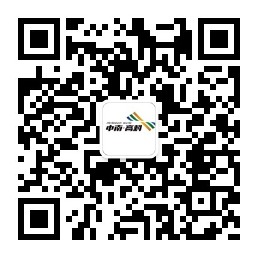 联系人：肖世杰          联系电话：18615652577电子邮件地址：738845975@qq.com     量子信息科学国家实验室济南基地及孵化器项目项目名称量子谷量子信息科学国家实验室济南基地及孵化器项目    二、园区(或楼宇)概况本项目位于济南高新区中心区域，以“量子大厦”为起步区，规划建设占地230亩的济南·量子谷，计划至2025年新增60万平方米的载体。一期在舜华路747号原市科技局科创中心地块建设量子信息科学国家实验室济南基地，用于量子高端研发基地和学术交流中心；二期在大学科技园南侧47亩地块规划建筑面积26万平方米的展示中心、孵化创新基地、应用研究基地、人才培训基地、运营服务基地；三期在费斯托地块规划建设30万平方米的量子加速器。三、产业发展基础或定位现今我国量子信息产业已取得丰硕成果：量子通信领域全球领先，已经走向产业及应用，特别是近年取得“首次实现多自由度量子隐形传态”、“墨子号”、“京沪干线”等重大突破；量子测量领域量子传感、量子精密测量、量子导航、量子雷达、量子成像等技术将进入商用阶段；量子计算领域研发进入关键期,我国正在成为国际竞赛的重要竞争者。当前，全国各大城市量子信息产业布局加速，合肥、北京、上海、武汉等城市将量子信息技术发展列入科技创新相关规划，以重大科技攻关项目、产业融合示范应用为牵引，集中资源推动量子信息产业重点领域实现突破。目前济南高新区聚集了济南量子技术研究院、全国量子计算与测量标准化技术委员会、山东量子、国迅量子芯、国耀雷达、山东国科量子（筹）等企事业主体，初步形成了从核心元器件研制、整机制造、系统集成到运营服务的量子信息产业链条。四、基础设施及配套情况一期舜华路747号原市科技局科创中心地块属于行政办公用地，占地面积27亩，目前地上临建违建已拆除完毕。二期大学科技园南侧47亩地块规划建筑面积26万平方米的孵化创新基地，该地块属于商业用地，目前已拆迁平整完毕。三期在费斯托地块规划建设30万平方米的量子加速器，该地块属于工业用地，目前该地块还未腾出。五、政府政策支持及服务1、《济南市关于加快量子信息技术创新发展的若干政策措施》（暂定名）。2、《山东省自然科学基金量子科学研究联合基金》（暂定名）。3、《济南市关于加快量子信息技术创新发展的若干政策措施》（暂定名）六、联系方式联系人：张华勇   联系电话：0531-89017863   18668911797电子邮件地址：89793068@qq.com      网址：微信18668911797银丰生物科技园项目一、项目名称银丰生物工程集团有限公司银丰生物科技园项目二、项目单位简介银丰生物工程集团有限公司注册于2011年，注册资本1亿元，主要从事人类细胞医学工程领域技术产品的研发、生产，是山东银丰集团在生物领域的投资、管理和运营主体，企业目前年产值近5亿元，年上缴税收近4500万元。银丰生物集团产业涉及人类医用细胞资源库建设运营、临床转化服务、生物医学新技术和衍生产品研发和应用、细胞培养和临床应用研究等四大领域，是华东地区最大、国内建立时间最早的专业的人类医用细胞资源储存机构和临床应用研究机构。三、合作项目概述根据发展需要，公司在章锦片区济南高新技术创业服务中心园区范围内征地55亩，建设银丰生物科技园项目，总投资约2.5亿元（其中固定资产投资约2.4亿元）。项目主要建设内容：（1）设立济南区域细胞制备中心（2）建设干细胞药物生产基地，包含建设10000平方米的（干）细胞产品、药物生产基地，建立干细胞药物评价平台、细胞有效性检测平台、细胞安全性检测平台、细胞生物学特性分析平台；建立10000平方米的神经干细胞制剂、试剂盒的生产、检验和质量控制平台，进行神经干细胞药理学评价、毒理学评价和药效学评价，力争成为国内首家神经干细胞药物生产基地。（3）建设 “山东省基因检测技术应用示范中心”项目总建筑面积约4.8万平方米，主要包括生产车间等，建设周期约18个月。四、行业及财务分析国家发展改革委下发了《关于国家第一批基因检测技术应用示范中心建设方案的复函》(发改办高技〔2016〕534号)，同意依托银丰生物工程集团有限公司等11家单位共同筹备建设山东省基因检测技术应用示范中心，中心建设面积近10000平方米，将开展推广应用有利于提高出生缺陷疾病、遗传性疾病、肿瘤、心脑血管疾病、感染性疾病等重大疾病的防治水平，加快我国生物产业和健康产业发展。2016年，银丰生物集团联合中国药品生物制品细胞所、北京海军总医院成功申报了国家科技部干细胞研究重大科技专项—临床级干细胞质量标准研究，课题成功以后，神武集团提供的神经干细胞有望成为我们国家标准的干细胞产品，公司将在此基础上投入研发力量，申报国家一类新药，因此，公司准备分别建设10000平方米的（干）细胞产品、药物生产基地和10000平方米的神经干细胞制剂、试剂盒的生产、检验和质量控制平台，力争成为国内首家神经干细胞药物生产基地。公司计划新建10000平米的万级洁净室用于细胞产品的研发及生产，实验室将具有细胞培养、生产、纯化、浓缩、检测等能力，建设成为山东省区域性细胞制备中心。预计项目建成达产后，可实现年销售收入6.4亿元，年上缴税收约7140万元。五、合作方式合资、合作    六、联系方式联系人：刘林林             联系电话：0531-88987470  18454122220电子邮件地址：375715176@qq.com       公司网址：http://www.yfswjt.com/组织细胞资源库及带活性细胞的组织工程产品生产研发基地项目一、项目名称济南磐升生物技术有限公司-组织细胞资源库及带活性细胞的组织工程产品生产研发基地项目二、项目单位简介济南磐升生物技术有限公司2013年成立于济南市高新区，注册资本1000万元，公司现有省突出贡献专家1人，泰山学者2人，博士7人，硕士27人，研发人员总数占职工总数的55%。公司为省级高新技术企业，济南市博士后实践工作站。公司申请组建了济南市皮肤再生与修复工程技术研究中心，2014年获得第四届中国创新创业大赛第三名、中组部千人计划创业大赛优胜奖、人社部最具成长潜力留学人员企业奖，中央电视台《创业英雄》与《探索频道》的“走进科学”栏目先后两次对公司的技术进展进行跟踪报道，并拍成纪录片进行播放。并受邀参加国家“十二五”科技创新成果展，被国家科技部授予荣誉证书。作为世界上首个用细胞再生出具有功能的皮肤器官组织的企业，公司不仅完成多项一类、二类、三类医疗器械的成果审批及临床应用，更积极与上海长海医院、山东省立医院、齐鲁医院等15家三甲级医院进行临床合作并免费资助多位皮肤患者使用“自体细胞移植皮肤再生与修复”技术，让越来越多的患者通过皮肤再生技术让生命绝处逢生。三、合作项目概述2019年公司斥资2.8亿在济南市高新区建设组织细胞资源库及带活性细胞的组织工程产品生产研发基地，致力于为客户提供专业的、符合国际标准的各种组织细胞，组织细胞的采集、分离、存储的服务。同时通过技术合作、投资等方式与国际、国内的研究机构和专家开展干细胞与转化医学治疗技术的研究与产品开发，在烧烫伤治疗、糖尿病足、抗衰老、软骨修复、医学美容等干细胞转化领域展开应用方面的技术合作。在世界上首次提出并验证了用表皮干细胞和真皮干细胞复合再生皮肤、促进再生皮肤中附属器官重建的设想。打破了传统再生医学认为皮肤等人体器官的再生需要加入框架蛋白才能形成功能性组织的理论。再生的皮肤具有汗腺、毛囊、神经、血管等附属器官，再生的皮肤有色素沉着，再生的毛发也能循环生长。在皮肤再生与修复领域，站在了科学领域的制高点。四、行业及财务分析本研究取得的成果具有极大的创新性，在国际上处于领先地位，同时也添补了国内外在该领域研究的空缺，公司在皮肤再生与修复技术方面达到世界领先水平。本项目技术已申请美国专利保护一项，中国发明专利13项，获得发明专利授权5项，实用新型专利1项。并受邀在2013年度爱丁堡国际皮肤学年会和世界毛发学会研究大会进行了成果汇报，获得最佳汇报奖。2014年，该项成果发表在了国际上知名的《Tissue Engineering》杂志（2014 Aug 07)。产品的市场占有率预计在上市的3年内上升至50%。随着项目产品使用的深入和产品营销策略的推动，将大大激活再生皮肤的潜在市场，为烧烫伤、糖尿病足、软骨损伤患者带来福音，产品独特的治疗效果更为其占领再生市场奠定了得天独厚的基础。预计产品最终的市场占有率将达50%以上公司预计未来三年的产值达到三亿元人民币。 五、合作方式公司计划A轮融资5000万人民币，拟出让不超过10%的股份，主要用于人工皮肤的注册及生产设备、GMP车间建设、细胞资源库的建设；人工角膜和软骨的临床及市场推广。退出方式：大股东回购或者上市退出。六、联系方式联系人：葛建祝   联系电话：18605314555电子邮件地址：lianda1979@163.com 公司网址：http://www.chinapantheon.net/山东耀华医疗宫颈癌检测诊断仪项目一、项目名称山东耀华医疗器械股份有限公司宫颈癌检测诊断仪项目二、项目单位简介山东耀华医疗器械股份有限公司是一家综合型医疗器械生产服务商，成立于2011年4月，注册资本4120万元。公司专注用于尿液分析领域医学诊断产品的研发、制造与销售，致力成为全球尿液分析领域专家。公司产品涵盖真空采血管、全自动尿液干化学分析仪、尿液干化学试纸及适合家庭使用的便携式尿液分析仪及配套诊断用品。公司座落于莱芜国家级高新区，占地110余亩，拥有净化处理的现代化生产车间近30000平方。现有员工160余名。公司2013年底正式投产， 于2014年10月31日取得高新技术企业资格，拥有7项实用新型专利。公司产品正式推向市场后 ，市场占有率连续提升，销售收入连续增长， 2018年实现销售收入3000万元。三、合作项目概述1、项目的意义：宫颈癌快速诊断仪的联合研发，设计制造出一款无痛、无创伤、快速、准确度高的宫颈病变筛选设备，其安全有效，无需取样，1分钟扫描整个宫颈，触屏操作，即时出结果，数据精确，筛选中减少了假阳性，能更早发现疾病，对于医生、患者更有吸引力。同时检测费用低，与活组织切边和病例相比，能够使患者医保系统费用能降低 7%-13%。项目的成功实施，可引进美国先进的诊断筛查技术，通过专利技术消化吸收达到产品全部实现全部国产化，产品填补了国内空白。其改变了当前中国医疗机构、医疗检测中心对宫颈内组织发生癌变的检测筛选诊断方式，并逐步展开其它相关癌症检测仪的研发生产工作，为国内肿瘤患者带来更快速、简便、准确率高的诊断检测方式。项目的实施，可带动上下游精密加工、医用电子、机电一体化、集成电路、嵌入式软件、医用软件等传统行业的快速发展，以及带动相关企业进行转型升级，提升产品附加值和竞争力，形成从整机设计、整机制作及系统集成的完整产业链，对于带动我省乃至全国癌症检测诊断整体竞争力和水平的大幅度提升，推动我省医疗器械行业新旧动能转换具有明显的推动意义。2、国际科技合作主要内容。一是购买美方生物光学扫描技术的专利权，引进该技术消化吸收再创新应用扩大到其它领域。二是购买美方现有宫颈癌检测诊断仪全球生产权和该产品在司法管辖权内的生产权以及独家分销和销售的权利。合作方式是山东耀华医疗器械股份有限公司购买美国 GTI 公司专利技术，并获得中国及 GTI 公司尚未进行产品注册国家的销售权。发明人到山东耀华医疗器械股份有限公司任生产总监，将全球生产基地转移到耀华医疗。三是在引进上述技术及设备的基础上，通过消化吸收再创新达到产品的全部国产化，并可逐步开展其它相关癌症如乳腺癌等检测仪的研发生产，为国内肿瘤患者带来更快速、简便、准确率高的诊断检测方式，带动我国肿瘤诊断技术的重大突破。四、行业及财务分析目前，宫颈癌发病率高，在全球范围内仅次于乳腺癌， 据统计，每年大约有 530000 例扩散性癌症、200000 例死亡，是发展中国家育龄 妇女死亡的主要原因，仅仅在美国，每年就有 50 万人处于癌症前期、12200 人处于癌症期，治疗费用就需要 28 亿美金，诊断费用 600 亿美金，每年需要做 5500万-6000 万次巴氏早期癌变检测试验，550 万-600 万例跟踪指导。因此该产品现拥有数十亿美元的市场容量，设备和耗材利润率高，国内外临床需求量大。项目执行期内累计完成销售70台，加上配套耗材，预计实现销售收入3000万元，利税450万元。五、合作方式1、项目类别：融资 2、合作方式：股权投资注册及批量生产需要投入5000万元，主要用于配件采购、临床、产品注册、市场推广。3、项目实施周期： 2019年1、完成诊断仪控制系统研发，包括整个系统兼容性设计、扫描控制软件以及成像方法集成等工作2、根据研究结果中方进行设备选型，购置显示器、电路模块等进行等诊断仪的生产3、系统的临床应用验证以及相关医疗器械证书的注册申请。4、根据研发结果与美方技术对接，生产出宫颈癌检测诊断设备，并进行产品生产线设计，改造现有生产车间、设备2020年1、中方进行系统测试及性能优化。2、中方完成设备安装，工装模具制作，制定生产工艺路线，完善生产车间等工辅设施3、中方完成试生产，根据试生产情况，不断调整各工艺参数，批量生产宫颈癌检测诊断设备。六、联系方式联系人：王海江           联系电话：0634-8667068电子邮件地址：lwwhj0923@163.com   公司网址：WWW.yaohua123.com莱芜医药产业园一、项目名称莱芜医药产业园    二、园区(或楼宇)概况莱芜医药产业园规划面积4平方公里，位于省级开发区莱城工业区莱城大道与汇河大道交叉口西南侧，一公里半径内有京沪高速、青兰高速、中南铁路交汇，60分钟到达济南国际机场，交通便利发达。园区管理规范、定位精准，先后被评为全省基层人才工作优秀案例、省级科技企业孵化器。莱芜医药产业园孵化园区由山东嬴城控股集团有限公司投资建设，一期项目占地158亩，孵化面积16万平方米，总投资6亿元，建设16栋标准车间，目前已入驻企业17家。二期项目占地236.7亩，建筑面积31万平方米，计划投资6.8亿元。该项目生产车间、沿街办公楼、质检楼，建筑面积约7万平方米，目前已竣工验收完成。建筑面积近10万平方米的生物医药研发大厦和园区综合服务大厦于2019年主体施工完成，2020年投入使用。为进一步拉长产业链条，南区将高标准规划建设10万平方米的公共制药生产平台，主要开展新药产业化和上市药委托加工。力争用3-5年时间，药厂持有20个以上生产批准文号，成为真正的药品上市持有人。三、产业发展基础或定位莱芜医药产业园是区委区政府优化产业升级，加快培育发展新动能，重点打造的战略性新兴产业，是我区“4+3”产业体系的重要组成部分，也是“康养济南”的重要产业支撑。园区区域环评已经正式获批，这也是近三年来我省唯一一家获批的生物医药园区。目前已基本形成医药、医疗器械、现代中药、保健化妆品、销售物流五大产业，集群效应显现。代表企业有：山东珅诺基药业有限公司，山东朗润医疗系统有限公司，山东华安生物科技有限公司，宏葵生物（中国）有限公司，嬴城宏葵医学检验有限公司，华瑞京鲁医药科技有限公司等。四、基础设施及配套情况莱芜医药产业园孵化园区一期标准厂房共四层，层高6米，荷载800公斤/平方米；二期标准厂房共四层，层高8米，，荷载800公斤/平方米，能够满足生物医药企业的生产条件。园区主要分为公共服务、医药研发、企业孵化、生产制造、医养健康五个功能分区，是集建设药物研发实验室、生物制药GMP中试生产车间、药物研发公共技术平台、公共配套服务区域、生活配套区等于一体的系列平台，同时配有污水处理厂及公寓套房等，为入园企业提供账单式、订制式、一站式、保姆式全领域跟进服务。五、政府政策支持及服务作为莱芜区重点项目之一，莱芜医药产业园享有专业的政策和办事绿色通道等政府支持，在重点项目、平台建设、高层次人才引进培养、人才优惠政策等方面提供服务，产业园为入驻企业协助申请相关优惠和扶持政策。入园企业在租金、创业、资金、人才等方面均有扶持政策，特别重大的投资项目，采取“一事一议”的方式给予支持。六、联系方式联系人：伊斌         联系电话：13326220058/13516345168电子邮件地址：910092885@qq.comlwycjs@163.com微信公众号：莱芜医药产业园中国烯谷一、项目名称中国烯谷二、园区概况“中国烯谷”园区位于济南新旧动能转换先行区崔寨高新产业城（青银高速以北，国道220以东），规划面积2平方公里。计划引入国内外高端科研机构，开展石墨烯制备前沿技术和重大共性关键技术的集成性、系统性研究，实现石墨烯制备设备和关键核心部件等产品的自主生产，加快石墨烯产业链条的建链、延链和补链。着力推进石墨烯产业技术创新谷项目，成立石墨烯产业技术研究院、石墨烯产业技术创新谷运营公司，申请设立石墨烯产业技术创新中心，助力济南市十大千亿产业先进材料产业的发展壮大。三、产业发展基础或定位园区以石墨烯产业战略前沿和共性关键技术研发与应用为核心，依托国内外知名院校、科研院所和科技机构、骨干企业，在石墨烯制备技术领域形成具有全球竞争力的高端研发高地，构建新型的科研体制，聚集国内外专业领域的创新资源，开展从基础研究、关键技术攻关、成果转化到产业化应用的全链条创新，打造创新资源集聚、组织运行开放、治理结构多元的综合性技术研发与转化应用平台。四、政府政策支持及服务针对先进材料产业制定专项优惠政策，从项目建设运营、产品研发及产业化、产业链补链强链等多个方面给予政策支持。借鉴山东新旧动能转换综合试验区配套政策和国家级新区、自贸区、高新区的优惠政策，切实发挥政策叠加效应，助力石墨烯产业发展。利用省市赋予先行区先行先试的改革权、试验权、先行权，积极实行多规合一、多证合一、一门受理、一章审批、一次收费、一步到位的服务体制，推进“一次办成”改革，全面做好 “零跑腿”“只跑一次”“你不用跑我来跑”的全过程、精细化服务，打造“十最”政务环境。五、联系方式联系人：于海军        联系电话：0531-66604040电子邮件地址：jnxxqtcj@126.com   微信公众号:jnxxq2017宽禁带半导体产业特色小镇一、项目名称济南槐荫经济开发区宽禁带半导体产业特色小镇项目    二、园区概况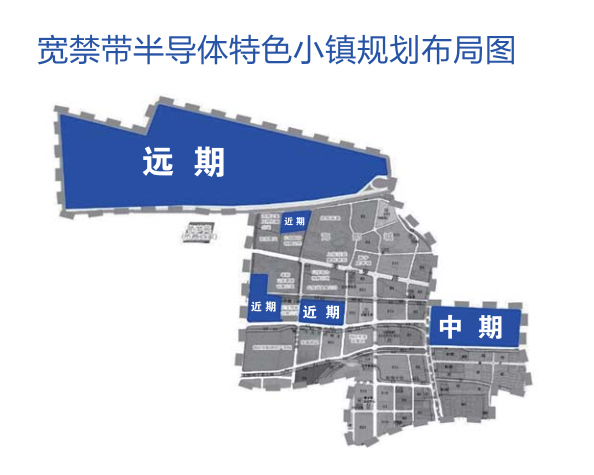 宽禁带半导体产业特色小镇项目共分三期，近期：占地约500亩，一是重点建设占地约200亩的天岳二期工程，二是建设占地约200亩的宽禁带半导体产业起步区内的肖屯地块。三是将占地约100亩的宽禁带半导体产业起步区内的九阳北地块作为机动用地。其中起步区肖屯地块主要建设宽禁带半导体研发总部，目前正在实施中，分为南北两个地块分期启动，统筹规划建设4万平米标准厂房、3万平米定制厂房、12万平米研发楼、9万平米中试车间，并配套专家公寓。中期，重点建设宽禁带半导体产业拓展区，面积约800亩，主要建设宽禁带半导体上下游产业链企业孵化基地。远期，重点建设宽禁带半导体全产业链聚集区，面积约3600亩，打造宽禁带半导体产业聚集区和产城融合型特色小镇。项目用地位于开发区的核心地段，紧邻西客站片区和济南国际医学中心，区位优势明显，“三高三桥一轨”构成四通八达的交通网络。  三、产业发展基础或定位宽禁带半导体产业特色小镇项目合作方式：独资、合资、合作、股权投资等均可。根据规划设想，半导体产业特色小镇将以宽禁带半导体及新型的超宽禁带半导体产业材料为龙头，打造成为“能发展产业，又留得住人才”的产业集聚、特色鲜明、创新活力、配套完善的产城融合型特色小镇。旨在承接京津冀和环渤海、省会都市圈、半导蓝色经济带产业升级，构建以宽禁带半导体研发试验、中试和产业化生产为主导的创新性、科技型、集约化的国内一流宽禁带半导体产业园。四、基础设施及配套情况项目所在区域周围基础设施和商业配套比较完善，小镇周边腊山河西路、天岳南路已建设完毕，腊山河西路南延北延工程、华润东路南延及整体绿化工程、虹吸干渠北路工程、天岳南路东段工程均已开工建设，腊山河西路南延10月底前通车。水电暖气通讯设施齐全，驻区银行、小额公司等金融机构可为企业提供全方位的金融服务。五、政府政策支持及服务入驻企业除享受国家、省、市相关产业扶持政策外，槐荫区财政与开发区还分别设立专项扶持资金支持企业发展，并提供全方位一站式服务。六、联系方式联系人：董忠            联系电话：13864091595电子邮件地址：jnhygyyqtzcjj@jn.shandong.cn微信公众号:jnhygyyq宽禁带半导体产业大尺寸第三代半导体氮化镓衬底产业化项目一、项目名称济南槐荫经济开发区宽禁带半导体产业大尺寸第三代半导体氮化镓衬底产业化项目二、项目单位简介实现第三代半导体高性能器件产业化和规模化应用的关键是要获得价格合理的低缺陷密度 GaN 晶体基片。本项目技术团队所拥有的高技术和低成本优势在国内外是独一无二的，技术领先、工艺成熟，已经具备大规模量产的条件。本项目长远目标是建成世界最大规模的氮化镓衬底生产基地，提供 GaN 衬底以及集成 GaN 基光电子器件和微电子器件的晶片等，用于满足中国乃至全世界在全固态照明、超高密度光存储读写光源等信息技术的发展和半导体功率电子器件等应用领域的需求.三、合作项目概述一期建成中试实验平台，实现衬底批量量产；二期根据市场需求持续扩大生产，再投入 100 台各型核心及配套设备，年产 TIE 衬底 35 万片以上；三期根据市场需求持续扩大生产，并拓展到芯片制造领域，提供基于氮化镓衬底的器件晶片，建成全产业链的高端发光和功率电子器件的高技术公司。四、行业及财务分析总投资 15 亿元5 年内最终达到年产 TIE 氮化镓衬底 50 万片以上，建成世界最大产业规模的氮化镓衬底生产基地。实现2英寸GaN衬底的批量生产，大大的提高了产量和产率。量产完成后通过生产和质量管理，每天单台设备可实现2次生长，产量翻倍，良率达到90%的情况下，年产量和年产值分别可达4万片、3.8亿元。五、合作方式1、项目类别：新建、融资。2、合作方式：独资、合资、合作、股权投资等。3、资金支持：资金用于设备投资，人员管理，流动资金、新产品研发、实验平台、厂房装修进行中试等。计划最终采用公开上市等方法，在五年之内偿还这笔贷款或投资。4、项目实施周期：相关设施在1年内建成，第二年即可实现中试和量产，第三年能够实现上述产能。考虑到市场应用逐渐成熟，需求持续增加，即使考虑设备折旧和材料等成本，也可很快实现动态的盈利。六、联系方式联系人：董忠            联系电话：13864091595电子邮件地址：jnhygyyqtzcjj@jn.shandong.cn微信公众号:jnhygyyq山东希格斯新能源退役铅酸蓄电池性能提升项目一、项目名称山东希格斯新能源有限责任公司退役铅酸蓄电池性能提升项目二、项目单位简介山东希格斯新能源有限责任公司成立于2012年8月，坐落于莱芜市莱城工业区莱城大道，注册资金1亿元，2018年营业收入8559.88万元。主营业务板块：太阳能发电板块：新一代铜铟镓硒太阳电池组件技术开发，各种光伏和储能电站的设计与开发，及基于大数据分析的运行维护；储能板块：储能电池性能提升与延长寿命，及新型储能技术开发；低碳智能板块：CIGS太阳能应用到传统集装箱房屋上，并增加节能低碳和智能控制技术，充分利用自然资源，实现建筑的资源自洽。三、合作项目概述本项目主要内容为铅酸蓄电池修复液及修复设备产业化项目，项目预计总投资25000万元，一期投资2000万元。与类似技术产品相比较，采用该项技术成本低廉、节能环保，在保障蓄电池性能保持最佳性能的同时，延后蓄电池报废时间。增加蓄电池使用时间，降低蓄电池回收拆解造成的环境污染和资源消耗。项目生产方式为厂内生产，目前厂房一装修完毕，研发完成可投入生产。四、行业及财务分析蓄电池广泛应用于各行业，预计“十三五”期间蓄电池产量复合增长率为 10.76%，每年报废的蓄电池已超过亿只。公司专门成立蓄电池维护&修复技术开发部门，并建设了2000平米的集物理技术、化学技术和工艺技术开发实验中心。研发的低频窄脉冲技术，以应用在通讯铁塔和电力变电所蓄电池的维护和修复中，与行业内类似技术相比具有见效快、性能稳定等特点，得到了用户的肯定。研发团队正在研发蓄电池状态准确诊断技术、极板强化技术、以及通过大量各类型蓄电池实验和数据采集分析总结可具体实施的工艺技术。该项目实施后前3年内能实现产值年均产值2000万左右，销售1500万左右，实现利润300万元，税收300万元左右，预计5年后能实现产值5000万元。五、合作方式本项目为新建项目，需要资金支持，用于项目前期研发投入，产业化推广以及材料设备的采购，寻求投资10000万元，项目获益后，采取收益分红的模式。项目前期研发寻求技术支持，希望多多引进高层次人次。项目实施周期为2019年1月1日至2021年12月1日，共3年时间。项目筹备期为2019年1月1日至2019年8月31日，预计经费5000万元，该阶段的主要工作是重点技术的攻克以及宣传考察工作。项目建设期为2019年9月1日至2020年5月31日，预计经费15000万元，该阶段的主要工作为设备、材料的采购和人力安排。试产期为2020年6月1日至2020年12月31日，该阶段的主要工作是研发成果的试验以及寻求合作方。量产期为2021年月1日起，主要工作是全面保证产品质量、进度，大力开拓市场。联系方式联系人：张娇         联系电话：13468231929电子邮件地址：hs_zhangjiao@126.com  济南中央商务区一、项目名称济南中央商务区项目二、项目概况该项目位于经十路城市发展主轴上,处于济南东部新城核心区域,规划范围为北至工业南路、南至经十路、西至华阳路、东至奥体西路。中央商务区占地约3.2平方公里，泛中央商务区7平方公里。该项目邀请新加坡规划大师刘太格做概念规划，美国SOM公司做城市设计，麦肯锡公司负责功能业态策划，整体规划体量1000万平方米。三、项目产业定位该项目是区域性经济中心和金融中心的优选和首选平台，是代表省会形象的现代建筑聚集区，也是引领济南市发展的高端产业聚集区，大力实施聚焦战略，举全市之力高标准打造。重点围绕新总部经济、“金融+”、创新创业创意和现代商务服务业，加快引进国际国内知名企业、大型金融机构地区总部和“金融+”产业落户发展。四、重点载体情况中央商务区“山泉湖河城”五个超高层地块,全部由绿地、华润、复星、平安、中信泰富等世界五百强企业摘牌建设，目前已建和在建项目共18个、630万平方米。超高层“山”是绿地山东国际金融中心，由绿地集团开发建设，总高428米，地上88层，地下4层；超高层“泉”是华润万象天地，由华润置地开发建设，高241米，地上52层；超高层“湖”是复星国际中心，由复星集团开发建设，高260米；超高层“河”是平安金融中心，由平安集团开发建设，高360米；超高层“城”是中信泰富济南尊，由中信泰富集团开发建设，高330米。五栋超高层建成后，将成为济南的总部基地和国际金融中心。英国BP石油、苏黎世保险、环渤海湾港口集团、美国丽思卡尔顿酒店等几十家总部企业、金融机构和高端酒店已确定入驻。中央商务区可供招商面积400万平方米，优质载体正虚位以待。不久的将来，中央商务区将成为历下经济新的战略支点，成为济南经济发展的新引擎，也将成为引领现代都市生活的新标杆。五、周边服务及生活配套情况济南北接京津冀，南连长三角，东承环渤海经济圈，西通中原经济区，尽享多个国家级战略经济区发展红利，济南国际机场162条航线通往五大洲84个城市，300多车次列车直达全国236个城市，到北京只需1个多小时，到上海只要3个小时。中央商务区合理规划小地块、小马路、小广场、小转角和小绿地。同时，做到最大限度的显山露水，合理布局建筑密度和高度，使西侧茂岭山充分显露，中央“绸带公园”纵观南北。轨道交通近期布局“四线七站”、远期达到“六线十一站”，优越的区位、便利的交通为中央商务区快速崛起奠定了良好基础。六、政府政策支持及服务市区两级政府可为落户企业提供财政奖励或补贴、高端人才引进等优惠政策。历下区政府为落户企业设立“服务专员”，部门主要负责人直接对接，实行一条龙服务，为企业量身定制“服务清单”，为高管提供子女入学、健康医疗等特色服务。七、联系方式联系人：董智  孙宁            联系电话：0531-88153206济南财金投资有限公司股份转让项目一、项目名称济南财金投资有限公司7.82%股份转让项目二、项目单位简介济南财金投资有限公司是济南金融控股集团有限公司的全资子公司，成立于2014年11月，注册资本340000万元，主营业务：股权投资。截至目前，公司完成对山东省金融资产管理股份有限公司、济南农村商业银行股份有限公司、山东金融资产交易中心、鲁信科技股份有限公司、山东宏济堂制药集团股份有限公司、济南财金工信投资有限公司等投资，投资总额为25.12亿元。公司所投企业中，省金融资管公司已启动IPO流程，目标是三年内实现主板上市，根据公司发展情况，预期未来上市股价在7-10元/股左右，也就是说，财金投资公司的股权投资将有7倍多的增值空间；济南农村商行公司根据市政府和公司的工作计划，注册资本已增至43亿元，进一步提升资本率，进入快速发展通道；金交所已进入快速发展阶段，年交易量突破1000亿元，利润总额超过1000万元；鲁信科技公司经营状况良好，预计未来3-5年将发展为山东省第一、中国第一阵营的互联网金融企业。2018年，财金投资公司还对两户有潜质的公司进行了深层次调研，为公司下一步实施投资做好准备，为投资更多项目、提高公司资本收益率打下基础。三、合作项目概述为认真贯彻落实市委、市政府提出的抓好重点产业、重大项目招商引资的战略部署，公司股东济南市股权投资母基金有限公司计划转让所持有的财金投资公司7.82%的股份。四、行业及财务分析随着经济全球化发展，我国的经济发展水平逐步提高，其中金融业的发展对带动国家产业经济起着至关重要的作用，金融业对其他各行业的影响力度也越来越大。公司投资的项目主要以金融企业为主，其发展也将随着国家经济的壮大不断发展。2015年财金投资公司实现利润总额143万元，2016年实现利润总额6730万元，2017年实现利润2613万元，2018年实现利润10313万元，预计2019年公司将实现全年利润总额13716万元。五、合作方式1、项目类别：股权转让。2、合作方式：济南市股权投资母基金有限公司因其自身发展需要，拟转让其持有公司的7.82%股权，寻求受让方。六、联系方式联系人： 宋婉瑜              联系电话：0531-80985837济南金控创投有限公司股权募集项目一、项目名称济南金控创投有限公司股权募集项目二、项目单位简介济南控创投有限公司是济南金融控股集团有限公司的全资子公司，成立于2014年3月，注册资本5000万元，主营业务股权投资。截止目前，公司共完成股权投资项目共计7家，总投资金额为1692万元，所投资项目均为济南市各区县的龙头企业，具备较好的经营业绩。公司作为基金产品委托财金管理公司负责管理，财金管理公司作为济南金控集团基金业务的具体操作者，在专业人员、管理经验等方面具有较大的优势。公司目前有全职人员6人，集团派出财务负责人1人，所有工作人员都具有基金从业资格，其中：公司负责人具有20年从事经济管理工作和3年基金管理经验，风控总监具有20多年企业财务和风险管理经验，财务、风控部门工作人员是从证券公司、担保公司等单位招聘过来的金融人才，投资业务工作人员是从英国、香港学成归来的硕士毕业生，具备较高的业务素质和管理能力。三、合作项目概述公司作为集团设立的股权投资基金，现有股份全部为国有股权，且规模较小，不利于充分发挥支持实体经济发展的作用。为此，公司拟通过引入投资人的方式扩大基金规模，改善投资流程，提高投资效益，降低投资风险。公司拟引入社会资金3000-5000万元，使基金规模达到8000-10000万元，利用基金管理公司在人员、经验等方面的优势，进一步加大对实体企业的支持力度。四、行业及财务分析截至2017年底，已备案私募基金超过6.6万只，管理规模达到11.10万亿元人民币，与2014年相比，私募基金规模总量增长了8倍。其中，私募股权投资基金超过2.1万只，管理规模达到6.29万亿元人民币。人民币基金远超美元基金，成为股权投资市场的主要力量。截至2017年底，在中国证券投资基金业协会备案的私募基金累计股权投资项目企业数量达77000余个，累计股权投资本金4.11万亿元，其中半数为代表新经济的中小企业。2018年以来，股权投资基金数量和规模的增长速度有所下滑，但是从发展大势和全局来看，我国当前正处在创业创新的黄金时期，支撑我国股权投资长期向好的基本面没有改变，股权投资仍处在活跃期。未来相当长的一段时间内，我国股权投资将保持持续向好的势头，这会为实体企业创新发展带来很多的市场机遇。五、合作方式1、项目类别：融资2、合作方式：通过增发股权方式寻求3000-5000万元资金合作，主要用于设立对未上市实体企业进行股权投资。六、联系方式联系人： 宋婉瑜            联系电话：0531-80985837山东新金融产业园二期项目一、项目名称山东新金融产业园二期项目    二、园区(或楼宇)概况山东新金融产业园二期项目地块位于七里山路以南、英雄山路以西、一期项目以北、西八热源厂以东，总占地面积约46亩，拟规划总建筑面积17.17万平方米。三、产业发展基础或定位该园区一期项目占地面积54亩，建筑面积20万平方米，目前已入驻企业600余家，管理基金规模超过1200亿元。二期项目办公用地拟规划建筑面积7.77万平方米，重点发展股权投资基金、证券基金、对冲基金，资产管理、融资租赁等新兴金融机构。四、基础设施及配套情况项目周围紧邻祥泰新金融产业园、绿地新都会商业综合体、警官医院、大润发超市、贵友大酒店等大型机构及配套，服务及生活配套完善。五、政府政策支持及服务政府将为入驻企业提供一站式审批服务及省、市、区出台的各类政策扶持。六、联系方式联系人： 张建敏           联系电话：0531-82078578联系人： 周清海           联系电话：0531-82078579电子邮件地址：szinvest@163.com   微信公众号：jnsszqzs济南“国际内陆港”一、项目名称济南“国际内陆港”项目二、项目简介济南临港经济开发区成立于1993年，是山东省人民政府批准成立的省级经济开发区，西至东绕城高速公路、东至西巨野河、南至胶济铁路、北至济青高速公路，规划用地总面积约69平方公里，其中建设用地总面积约31平方公里。开发区位于济南市四个中心建设的核心区域，是济南市新旧动能转换的先行区，主导产业为智能装备制造、生物医药、医疗器械、电子信息、高端物流等产业领域。济南“国际内陆港”是济南市重点打造的四个中心的物流中心，属于路港、空港、保税港、信息港“四港合一”综合区。“内陆港”核心位于董家铁路货运场站周边，包括高端物流商务集聚区、国家多式联运示范工程基地、场站配套仓储配送基地和制造业物流基地四大板块。其中高端物流商务集聚区位于货运场站南侧，占地约304公顷(4560亩)，主要打造高端物流、智慧物流、物流总部基地，设有现代供应链总部、跨境电商交易、工业品物流、电商快递物流、智慧物流、新零售、冷链物流、城市配送等聚集区。国家多式联运示范工程基地位于货运场站北侧，占地约310公顷(4650亩)，将依托货运场站，打造铁路一类口岸、中欧货运班列省级平台、平行进口车、公铁联运中转、物流加工区。场站配套仓储配送基地位于国家多式联运示范工程基地北邻，占地约223公顷(3345亩)，主要功能包括：集装箱堆场，钢材、木材、件杂货交易中心、仓储堆场，公路港，物流加工。制造业物流基地位于以上两个基地西侧，占地约358公顷(5370亩)，打造服务于城市产业组团的智能制造物流、汽配物流等制造业物流基地、物流加工区。依托区位、交通等资源优势而设立的高端国际化物流产业园区，位于济南临港经济开发区核心区，邯济铁路综合货运站以南、春晖路以西、虞山北路以北、春暄路以东，总用地面积约5000亩，用地性质为仓储物流用地，园区主要引进国际、国内大型高端物流仓储企业入驻，企业参加国有土地招拍挂取得土地使用权。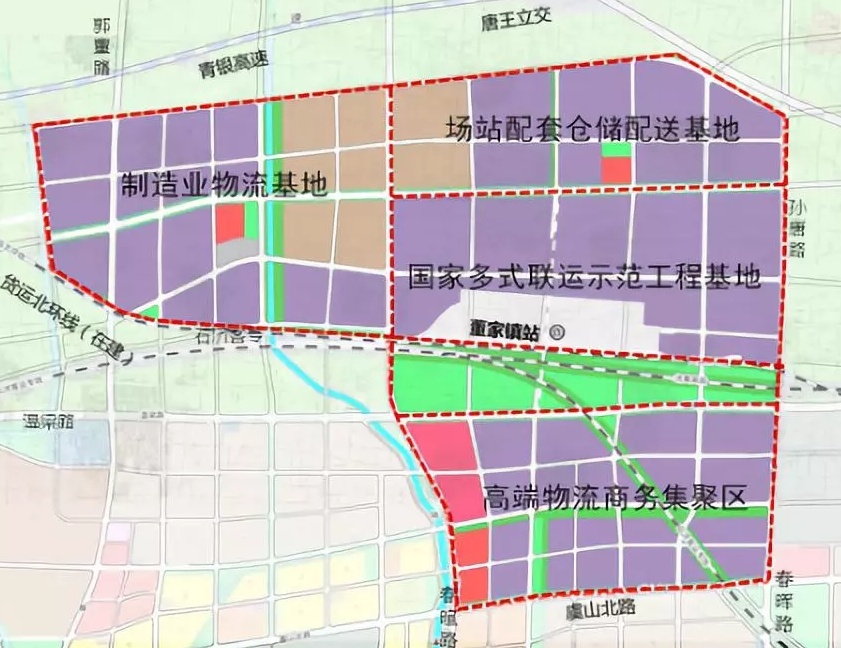 三、园区优势1、区位交通：园区位于济南都市圈发达交通网的最核心地带，选址毗邻济南高铁新东站、济南董家货运场站、济南遥墙国际机场、济广高速和小清河内陆水运航道，西接绕城高速、市区路网和地铁，南依国道309线、省道327线、青银高速、济莱高速和胶济铁路，区位和交通优势无可比拟。距高铁客运新东站约10公里，驾车约15分钟，距机场约16公里，驾车约20分钟。2、配套服务：园区达到水、电、天然气、道路、通信、网络、供暖、排水、污水处理及地面平整九通一平。园区生活配套设施完善，周边大型超市、商场、银行网点众多；近距离内有大型住宅小区，五星级喜来登酒店、鸿腾国际大酒店；周边山东大学、山东协和学院等高等院校云集，可为入园企业提供人才支持；园区周边有山东省立医院东院、市立三院等医疗机构。3、产业聚集：济南临港经济开发区区域位置优越，交通便捷，位于济南市经济发展的核心区域，依托优越的区位和交通优势，可实现铁路、航空、公路立体化货运服务。园区已有民生电商、申通快递公司等相关企业入驻，近距离内有新加坡普洛斯公司、新加坡丰树公司、零点物流园、山东瑞康医药物流公司、圆通速递公司等国内外知名物流企业。4、政策支持：开发区根据入园企业税收、科技含量、产业带动作用等实际情况，采取“一事一议”的原则给予企业扶持政策。符合要求的入园企业可享受国家、省、市、历城区制定的一系列产业扶持政策、相关政府引导基金政策。四、联系方式联 系 人：韩超联系电话：13255687519；0531—88744567邮    箱：lcjnlgjjkfqtzcjb@jn.shandong.cn齐鲁钢铁物流产业园一、项目名称钢城区齐鲁钢铁物流产业园二、园区概况钢城经济开发区是山东省重要的钢铁物流基地，物流配送能力达到5000万吨。占地1000亩的齐鲁钢铁物流园，是山东省50个重点服务业园区之一。三、产业发展基础或定位产业基础雄厚。钢城经济开发区境内的山钢股份莱芜分公司具备年产1500万吨钢的综合生产能力，产品主要有型钢、板带、优特钢、棒材四大系列，其中型钢产能260万吨、优特钢产能240万吨、板带钢产能450万吨、棒材产能290万吨。产品档次不断提升。钢城经济开发区境内的山钢股份莱芜分公司是全国规模最大、规格最全的H型钢精品生产基地，产品覆盖国标、日标、欧标、英标、美标系列，热轧H型钢获“中国名牌产品”称号；是全国产销量最大的齿轮钢生产基地，齿轮钢和轴承钢获“国家冶金产品实物质量金杯奖”。园区建设日益完善。2012年莱芜市人民政府、山钢集团莱钢集团公司在钢城经济开发区规划建设了占地100平方公里的钢铁精深加工产业园。目前钢城经济开发区现有钢铁精深加工企业33家，钢铁精深加工能力达到150万吨，具备了较强的钢铁延伸配套产业发展基础。配套产业不断发展。在莱钢的强力带动下，钢城经济开发区钢铁延伸配套产业迅速发展，在园区制造业的不断推动下，物流业正在从传统物流向现代物流迅速转型。山东鲁中钢铁物流有限公司是首个入驻钢城经济开发区物流产业项目，年配送能力达到5000万吨，被省政府列入全省100个服务业重点企业。园区重点围绕服务钢城经济开发区整体建设和功能配套，依托山钢物流基地和钢城众多的钢贸经营企业，以大数据、互联网+技术为依托，重点培育和引进供应链金融、现货交易、电子商务、加工配送、仓储服务、第三方物流等相关产业项目，打造现代智慧物流平台。四、基础设施及配套情况园区位于钢城经济开发区，周边交通便利，济莱青高速横贯东西，与京沪、京福高速相接，企业物流运输高速便捷。园区按照“以产带城、产城一体”的发展理念，提供完善的生产要素配套设施，20平方公里核心区范围内全部实现“七通一平”，政务服务实现一站式办理。五、政策支持及服务开发区对入驻企业商务注册、税务办理、立项环评等实行一站式跟踪服务，根据入驻企业税收、科技含量、产业带动作用等实际情况，采取“一事一议”的原则给予企业扶持政策。符合要求的入驻企业可享受国家、省、市、区产业扶持政策、相关政府引导基金政策。六、联系方式联系人：于鹏飞            联系电话：0634-6880095电子邮件地址：kfqzsj902@163.com 济南国际医学科学中心一、项目名称济南国际医学科学中心项目二、项目概况（一）济南国际医学科学中心概况1.区域位置：济南国际医学科学中心位于济南市西部新城范围内，紧邻主城区。规划设计范围东至京台高速与腊山河西路，西至济南西编组站，北至黄河与北绕城高速，南至槐荫与市中边界线，总规划面积约45平方公里。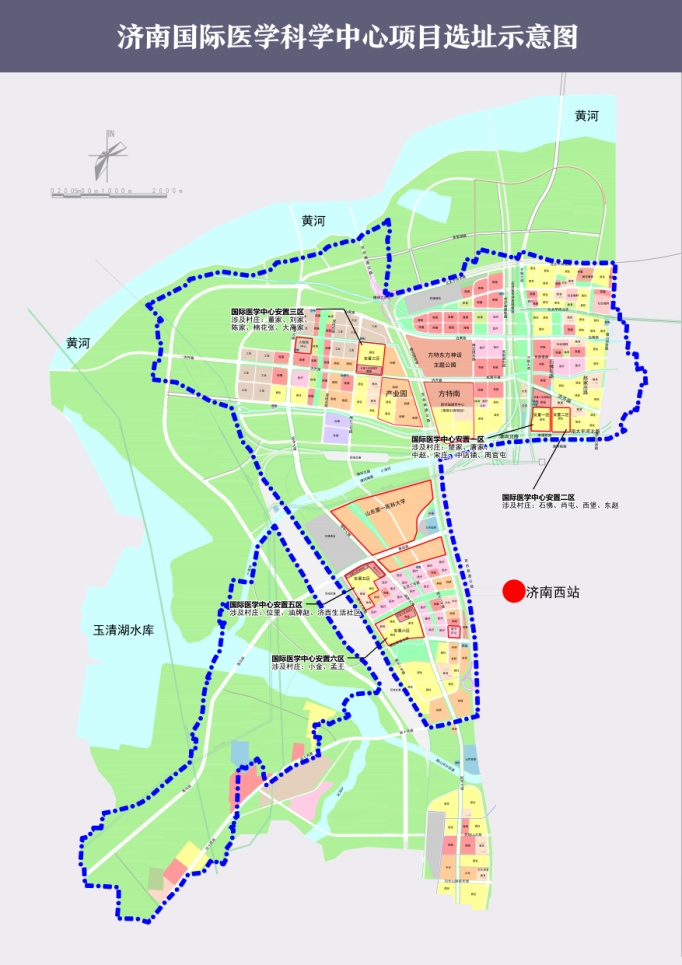 2.交通优势：济南国际医学科学中心交通便捷，毗邻京沪高铁济南西站、京台高速公路济南西出口，距济南国际机场约30分钟车程。基地内有四条轨道交通线路-济南市轨道交通R1、 R2 、 M1、 M3交汇于项目基地内。3、生态优势济南国际医学科学中心生态环境优越，片区自然资源丰富，生态环境优美，周边临近黄河、玉符河、小清河等生态河流，拥有良好的地热资源。项目紧邻占地面积33.4平方公里的国家级济西湿地公园，非常适合医疗康复人群。           开发总量汇总表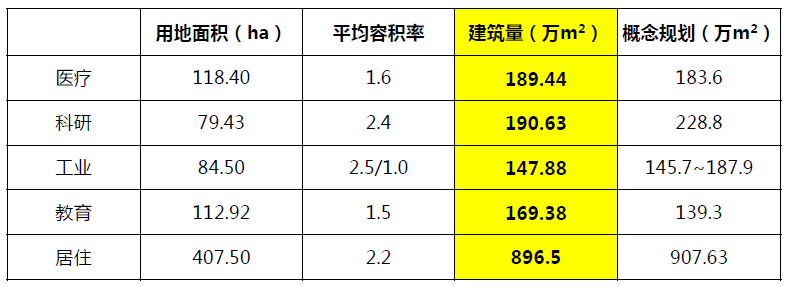 三、产业发展定位 济南国际医学科学中心是山东省政府主导、济南市政府具体实施的重大健康产业项目。围绕医学硅谷、生态颐城的发展愿景,以生态文明之城,国家区域医疗中心，生命健康和医疗服务主题创新中心,生命健康产业集聚区，高端医疗健康服务中心五大战略发展目标为导向，构建医教研产养五位一体主导功能，重点打造高端医疗、医学教育、医学研发、医药制造、生命健康、及涵盖所有功能的创业孵化六大支柱产业。济南国际医学科学中心项目秉承“产城融合，以产为主”的开发理念，以高端健康医疗服务为引领，重点打造“医、教、研、产、养”五大产业集群共生共荣的健康产业生态圈以及配套完善的城市服务支撑体系。医疗硅谷：位于济南西站的西侧是医学中心的门户地区，用地约777公顷，汇集齐鲁医科大学、高端综合医院、精准专科医院、国际中医交流中心等核心设施，形成高度集约的综合医疗服务园区。科技创新产业园：位于规划范围的北端，紧邻黄河南端，是未来医学中心向北拓展的门户地区，用地约1349公顷，以产业孵化为核心，涵盖大数据研发、医药技术研发、高端医疗器械制造、保税物流等功能，打造尖端医疗产业孵化和医疗人才培训基地。健康生活方式文化示范区：位于规划范围东北端，用地面积约1066公顷，以康养旅游、国际服务、康养研究和健康生活体验为主体功能，实现医疗研发成果的转换，打造新时代健康生活方式示范区。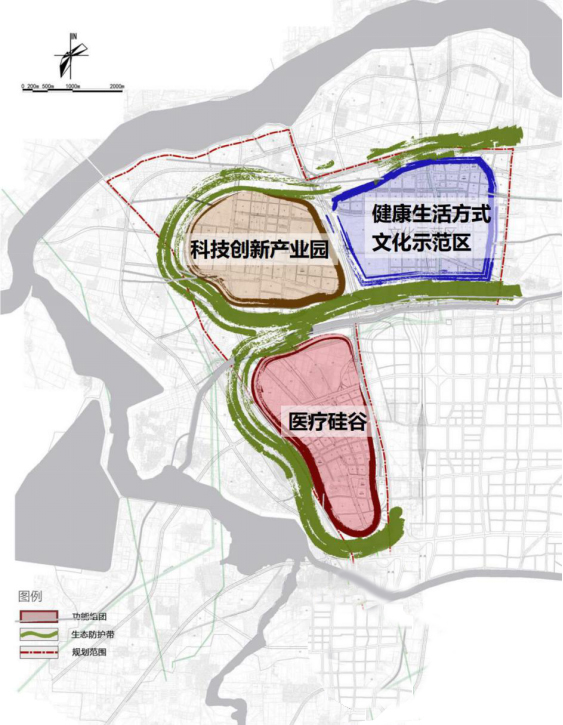 四、基础设施及配套情况济南国际医学科学中心范围内水、电、气、通讯、道路、供暖等配套设施已具备条件，需要调整或新建的已列入年度计划，主要市政道路医学大道、德州路等2019年开工，山东第一医科大学2018年开工建设，2019年一期项目投入使用。安置房项目2018年开工建设，计划2020年年底交付使用。五、联系方式联系人：梁鹏飞电话：15563367627济南历下医养结合中心项目 一、项目名称济南历下医养结合中心项目二、项目单位简介山东丽山教育投资有限公司成立于2017年01月17日，是由历下控股集团实缴注册资本5000万，并整合原教育产业部资源，成立的全资子公司。公司重点负责集团教育文化产业和医养健康产业运作，深入挖掘历下区教育、文化、养老、医疗健康资源优势，打造成为集教育、文化、养老、医疗健康服务为一体的综合产业运营平台，推进优质资源整合提升及品牌输出。三、合作项目概述项目总投资约34亿元，规划总建设用地面积8.2万平方米，规划总建筑面积28万平方米，规划建设医疗综合体、区级养老服务中心、养老公寓等设施，为自理型老人到刚需护理型老人提供全阶段的、持续照料型的、医养相结合的养老服务。同时，项目引进日本住友等国内外拥有先进养老经验的公司合作，高标准打造面向全国的示范医养结合项目。 目前，项目已于2018年12月中旬举行奠基仪式，预计2020年年底完工。四、行业及财务分析   项目顺应社会老龄化时代发展，响应省、市、区规划和号召筹划建立，项目行业背景及本身优势如下：1、当前社会老年人口的总量和占总人口的比重都在不断上升，养老整体需求越来越大，济南市历下区乃至全市养老床位供不应求。2、传统养老模式“单一性”问题越来越不适应新时代养老需求，“医养结合”作为产业供给侧改革的主要方式，符合山东省“新旧动能转换”及其他养老政策要求，正在成为省、市、区重点发展的养老模式。3、该项目作为新建产业，拥有起点高、设计好、未来规划完善等优点，建成后将成为省内乃至全国具有竞争力的医养服务产品。综上所述，该项目作为新兴医养综合服务行业的领军者，在巨大的市场缺口下，必定会呈现出巨大的发展前景，为本地养老产业发展带来积极的影响。五、合作方式1、寻求国内外优质健康医疗企业、医院及机构合作，为医养中心提供健康医疗服务。2、寻求国内外优质老年养老服务企业及机构合作，开展本地养老服务支持、候鸟式养老服务支持、旅游式养老服务支持等合作。3、寻求养老行业上下游产业链企业及机构合作，共同研发制造养老服务用软硬件设施，打造山东养老产业聚集带。六、联系方式联系人：孙雪亭       联系电话：18853116101电子邮件地址：sunxt@ls.lixiahg.cn       济南济商资产运营有限公司温泉国际项目一、项目名称济南济商资产运营有限公司温泉国际项目二、项目单位简介济南济商资产运营有限公司（以下简称“济商公司”）2008年12月16日由济南市国有资产运营有限公司（占股52%）与商河县国有资产运营有限公司（现名称变更为“商河国有资本投资运营集团有限公司”，占股48%）合资成立，为济南城市投资集团有限公司控股子公司，注册资本5000万元。公司主要经营管理政府项目的投、融资业务；从事政府授权范围内的国有资产运营管理；受县土管局委托负责对商河县规划控制范围内指定片区土地的整理、熟化和收储；旅游景区规划、建设；旅游风景区、商业、文化项目开发；文化旅游资产管理经营；商务服务，酒店管理服务；批发：建筑材料、建筑装饰材料、钢筋、水泥、五金交电；房屋租赁，物业管理，房地产开发、建设等业务。济商公司下设综合部、财务部、土地熟化部、工程管理部、资产运营部等五个部室，现有干部员工23人。三、合作项目概述济商公司确权建设用地面积共416.65亩，共四个合作项目。详细情况如下： 1、A1-1住宅项目。规划占地22.1亩，建筑面积约4.5万㎡，由7栋11层小高层住宅和1栋配套服务用房组成，已竣工验收；剩余77.68亩住宅用地尚未开发利用。总计确权土地99.78亩，项目总投入资金约18998万元。A4-1联排别墅项目。规划占地约98.2亩，规划建筑面积35591.53平米，共111套（39栋楼）联排别墅。现已完成建筑面积约25667㎡，共75套（26栋楼），占地约70.8亩，已竣工验收；尚有27.4亩没开工建设，共36套（13栋楼），建筑面积约9533㎡。南侧还剩余约31亩住宅用地未开发利用。总计确权土地134.57亩，项目总投入资金约16601万元。温泉中心一期项目（汤屋区）。规划总占地面积56亩总建筑面积约10000㎡。现已完成建筑面积7700余㎡的独栋、联排、高级汤屋共15栋楼，占地约46亩，该项目已于2013年12月份投入试运营；目前尚有3栋独栋汤屋未施工，占地约10亩，建筑面积约1800平米。项目北侧还剩余约7亩商服用地未开发利用。总计确权土地51.26亩，项目总投入资金约11140万元。会议中心项目。规划总占地约95亩，总建筑面积6.5万平米。其中一期工程占地约54亩，规划建筑面积5.68万平米，现已完成该项目一期工程的主体框架结构和安装预留预埋工程，正在进行外立面二次结构的施工。会议中心西侧（二期）剩余约41亩配套用地现未开发。会议中心北侧还剩余约35.5亩商服用地未开发利用。总计确权土地131.04亩，项目总投入资金约19843万元。四、合作方式以济商公司的资产经评估作价后为股权，通过公开招标确定社会资本方投资入股（可多家公司共同投资），由双方或多方合资成立新公司进行项目运营和后期开发，利益共享、风险共担。五、联系方式联系人：刚强           联系电话：13793119686电子邮件地址：shxlyggfwzx@jn.shandong.cn山东国际时尚创意中心项目一、项目名称山东国际时尚创意中心项目二、园区(或楼宇)概况项目由济南明府城文旅投资控股有限公司整体策划。位于泉城路，北邻山东省政府，东邻芙蓉街，南邻恒隆广场，总建筑面积约10万平米，以“文化”和“时尚+”为总体定位，汇聚全球优势资源，借助互联网大数据、人工智能等前沿科技，打造时尚文化与产业深度融合的生态链系统，促进各类业态的IP开发、文化传播。项目包含原泰府广场和红尚坊及园区内一横一纵十字街区。同时在百花洲片区打造项目综合配套。整体建设运营分为两期：一期为原泰府广场，二期为原红尚坊片区。三、产业发展基础或定位项目的总体规划思路是产业转型+消费升级，打造以纺织服装为主的“时尚+”，提高产业客户粘性和附加价值。通过与阿里、京东、亚信数据等互联网大数据企业合作，建设山东国际时尚创意中心线上平台，收集大众消费行为数据，向前为研发设计提供素材和指导，向后服务销售推广，达到时尚文化和消费的紧密结合，为消费提供精度和价值需求。产业招商主要面向“时尚+”产业，紧抓时尚产业与科技、贸易、商业、旅游、会展、体育等跨界融合的行业先驱；商业招商主要面向新业态、新零售商业，如时尚文化书店，时尚餐饮店，高端定制、个性定制店等。四、基础设施及配套情况项目建设场址附近水、电、暖、天然气、采暖、通讯等基础设施完善，可以保证项目需要。此外项目产权所属独立清晰，相关技术支持完善。园区周边星级酒店、购物休闲、银行金融机构等生活配套设施齐全。五、政府政策支持及服务园区内项目可申请省市区政府提供的优惠政策，如产业扶持基金、财政奖励或补贴、人才吸引政策、科技服务平台等；此外国际时尚创意中心项目也在申请山东省新旧动能转换重大项目、山东省服务业重大项目以及历下区“一园一策”政策，这些也可为园区企业提供相关政策支持。政府一站式审批服务畅通，包括商务注册、税务办理、土地招拍挂的一般工作流程等园区运营平台都可提供便利服务和支持；其它增值服务，如财务管理服务（审计、评估、咨询）、法律服务等，园区运营平台可介绍相关单位提供服务。六、联系方式联系人：谭宁        联系电话：15269173522电子邮件地址：jnmfctzjsyxgs@163.com山东中医药文化产业园项目一、项目名称    山东中医药文化产业园项目二、项目概况项目位于长清区马山镇，项目片区是国家中医药管理局授予的全国第一家“中药材种子种苗繁育示范基地”，是中国医学科学院药用植物研究所、山东中医药大学、山东农业大学的教学科研基地。三、产业发展及定位预计投资20亿元，规划用地4万亩，园区内现有建设用地原健康康地块15亩、原环球饮片厂地块15亩，规划建设山东中医药文化产业园，带动马山镇附近8个自然村种植中草药，达到中药材的标准化种植，实现规模化、规范化、生态化、订单化生产。园区拟引进中药材种植与深加工、农业观光、饮片选购等方面的企业。四、基础设施及配套园区内水资源和旅游资源丰富，历史文化悠久。园区内水源充沛，宾谷河、崮头水库（容量达2000万立方米）、杨土水库、东褚水库等。旅游资源魅力四射，境内马山主峰海拔512.3 米，山上悬崖百丈，古树参天，森林茂密，景色秀丽。园区内具有浓厚的历史文化底蕴，有建于春秋、唐、宋、元、明、清等时期的古建筑；有被大世界基尼斯命名为世界之最的大型植物标语"毛主席万岁"，面积达276.9亩；现有马山慢城、王家坊湿地公园，是城市居民近郊度假和自驾游的首选地。交通便利。园区距济广高速出入口10公里，距济南市中心35公里，104省道贯穿南北，园区内已建成多条交通环线。中草药资源丰富。马山镇素有"栝蒌之乡"美誉，马山栝篓是农业部和国家工商总局认定的地理性标志产品。园区内道地药材丰富，野生灵芝、山参、何首乌、金银花、野菊花、柴胡等随处可见。新引进环球医药控股集团等中药材企业进行公司化运营，与山东中医药大学、山东农业大学合作不断深化，形成校、地、企深度合作的良好格局。五、政府政策支持及服务国务院办公厅转发工业和信息化部、国家中医药管理局等部门《中药材保护和发展规划（2015-2020年）》，为中药材的长期稳定发展提供政策支持。六、联系方式联系人：王 磊      郑  伟联系电话：0531-87259966/87207988电子邮件地址：cqzsyjk@163.com  cqzspt@163.com微信公众号:投资长清莱芜莲花山风景区项目一、项目名称莱芜莲花山风景区项目二、项目单位简介莱芜市莲花山风景区有限公司成立于2004年09月14日，注册资本为3000万人民币，公司位于济南市莱芜区高庄街道办事处刘家林村，以旅游景点开发、旅游服务为主要营业内容，在山东旅游市场占有重要地位。莱芜莲花山风景区海拔994米，距市区仅15公里，通城市公共运营车辆。景区属于泰山山脉，空气清凉，早晚凉爽。该区域自然风光优美，森林覆盖率高，植被、野生动物等品种繁多。莲花山风景区占地面积17万平方公里，主要旅游景点有莲梗峡观光区、莲花天池观光区、白云湖生态旅游区等。莱芜莲花山风景区是国家AAA级旅游景区（目前正在申报AAAA级旅游景区）、世界地质公园、省级森林公园、全国农业旅游示范点、山东省十佳摄影基地等荣誉称号。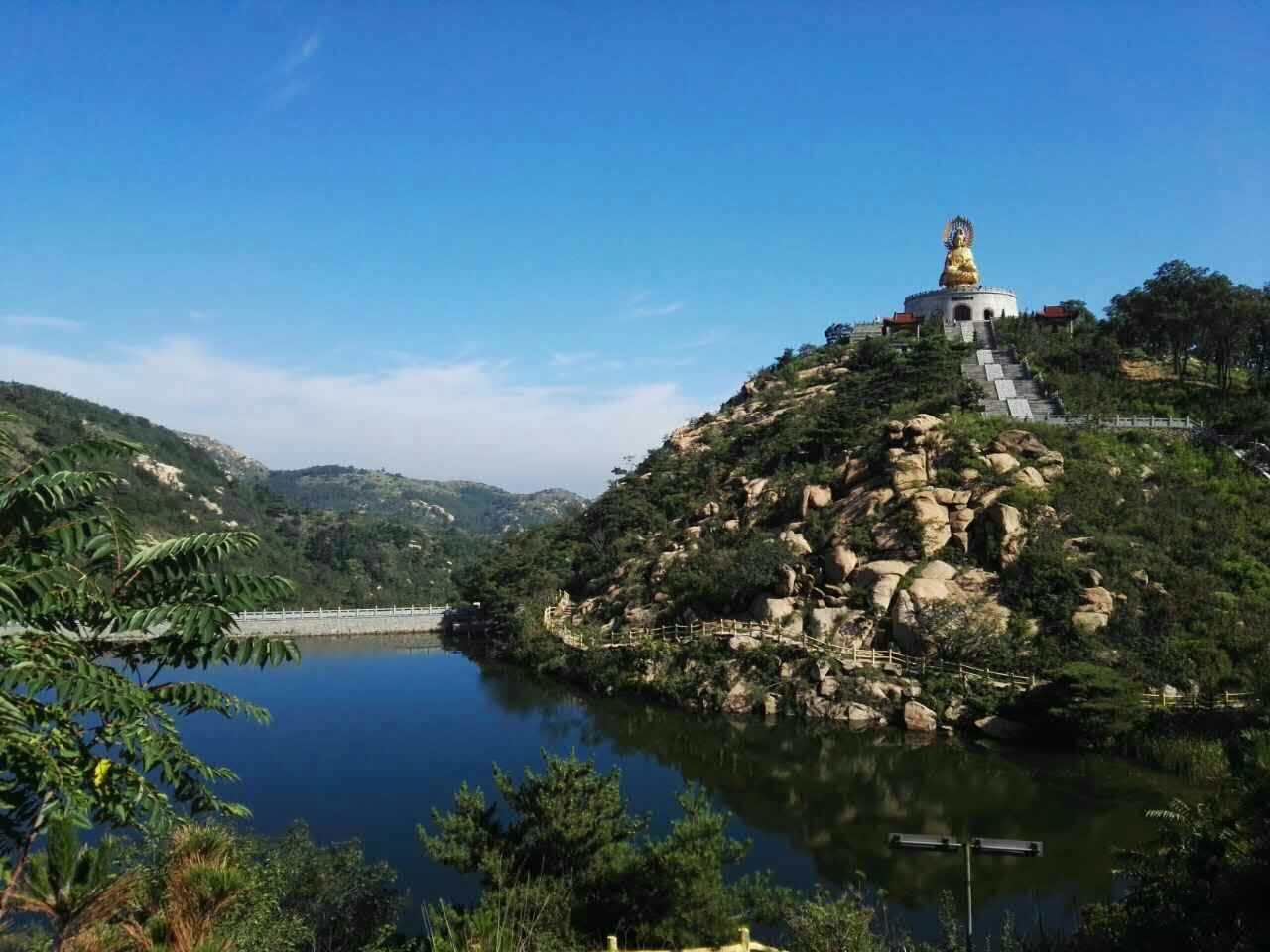 三、合作项目概述计划总投资30亿元。文化定位，打造北方佛教圣地、朝觐文化聚集地；产品定位，打造差异化山岳型景区产品，增强参与感、体验感、互动感；项目定位，自营与联营并举，外包与自建同步；运营定位，高标准、高效率、高绩效，功能完善、服务到位、安全顺畅；按照边建设提升边运营的方式推进项目，逐步完善景区的基础设施建设和项目引进，在此期间同步完善景区的规范化管理体系、管控体系、营销体系建设。四、行业及财务分析2018年，莱芜南部山区旅游大道及其支线已经修建完成，实现了南部山区主要景点景区的串联和连接，贯穿高庄办事处及牛泉镇21个村及后坡、尚家庄水库、皇龙冠、野店水库、笔架山、云台山、鹁鸽楼水库等景区，将几大景区连成一体，形成“一脉连三山”的格局，极大改善莱芜南部山区旅游环境。景区完善相关项目后，可带动周边劳动就业，增加当地经济收入，有着巨大的经济效益和社会效益。可实现年销售收入2亿元，利税6000余万元。五、合作方式1、项目类别：扩建、技改、融资。2、合作方式：合资、合作、股权投资等多种方式。3、项目实施周期：2019-2021年。逐步完善景区的基础设施建设和项目引进，在此期间同步完善景区的规范化管理体系、管控体系、营销体系建设。六、联系方式联系人：卢  勇            联系电话：0634-6139199/13863403539电子邮件地址：sdytwlgs@163.com      微信公众号：莲花山景区山东大美嬴泰红色文旅综合体项目一、项目名称山东大美嬴泰红色文旅综合体项目二、项目单位简介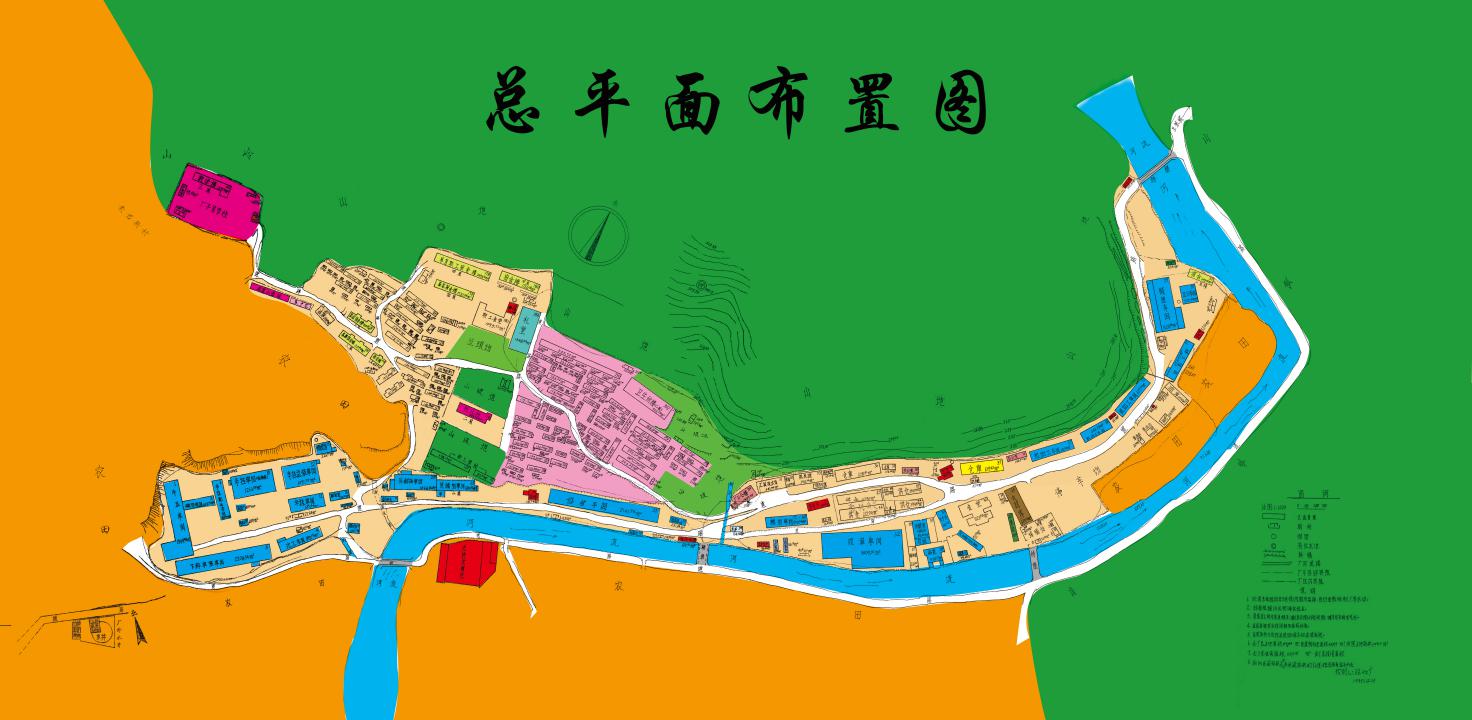 山东嬴泰文化旅游发展有限公司是2017年2月15日成立的莱芜区区属国有企业，公司注册资本1亿元人民币，固定资产6亿元人民币。公司主要职能是做好旅游、文化、乡村振兴、生态保护、农业、农村、交通、教育等公益性项目投资建设及区委区政府交办的其他投资建设任务。公司下设莱芜嬴泰旅游投资开发公司、莱芜民安农业开发有限公司、莱芜嬴泰生态环境保护工程有限公司等多家子公司。三、合作项目概述项目总投资额约15亿元，其中一期投资额约5亿元，主要建设工业遗址旅游基地、亲子乐园、亲子酒店、研学基地、民宿、商业街区、创客空间等，一期建设期限为12个月；二期建设17号工业文创及其他项目。项目注重产业培育，提升供给和带动双重效应，以17号一系列集红色教育、研学旅游、工业遗迹、影视拍摄为文旅重点突破口，项目定位：工业遗产旅游基地、工业文创基地；乡村振兴样板示范项目。四、行业及财务分析该项目结合精准扶贫、乡村振兴政策，重点引入亲子乐园、研学旅游、儿童启蒙教育、儿童健康、儿童文创、儿童游乐展示中心、儿童科技中心等业态，重点建设红色教育基地、营地基地、亲子乐园、亲子酒店、民宿、商业街区、创客空间、电影拍摄基地等。在增加乡村旅游有效供给的同时，带动传统农业的转型升级，提升乡村旅游发展的生态效益、经济效益和社会效益，在乡村振兴中多做贡献。项目建成后对增加当地经济收入有着巨大的经济效益和社会效益。预计可实现年销售收入3亿元，利税9000余万元。五、合作方式1、项目类别：新建、技改、融资2、合作方式：合资、合作、股权投资等多种方式。3、项目实施周期：2019-2021年。    六、联系方式联系人：卢勇                 联系电话：0634-6139199（8007）、13863403539电子邮件地址：sdytwlgs@163.com  微信公众号：嬴泰文旅凤凰谷瑞邦葡萄酒庄田园综合体项目一、项目名称山东凤凰谷瑞邦葡萄酒庄田园综合体项目项目单位简介山东凤凰谷瑞邦葡萄酒庄园有限公司，成立于2010年1月注册资金贰仟万元，民营独资企业，主要从事葡萄及其他农作物新品种的开发试验，葡萄酒酿制新工艺的研究，葡萄酒文化的推广，农业观光企业、田园综合体及集养老、养生、度假、旅游为一体的综合配套国际康养中心开发等。酒庄位于济南市仲宫镇凤凰岭区域，涉及许家坡等12个行政村。园区拥有土地2000余亩，使用权限为30年。园区的整体综合立项资料已经上报济南市发改委。酒庄与泰山相距40公里，地理位置优越，交通通讯便利，国道104线和省道103线、327线、518线等多条公路干线交汇贯穿，京福、京沪高速公路和济南绕城高速公路交汇于此。合作项目概述截止2018年12月末，项目完成投资近14100万元，资产总额12100万元，预计投资总额50亿元，主要投向是园区基础设施建设、酒堡、配套设施、葡萄苗木购进及种植、葡萄酒生产设备、田园综合体项目（景观水系、接待中心、度假酒店、停车场、园区北路、颐养中心、民宿等）。庄园已种植葡萄800余亩，其中酿酒葡萄600余亩，品种有赤霞珠、贵人香、烟73、梅鹿辄、摩尔多瓦等。鲜食葡萄200余亩，品种有巨峰、藤稔、贵妃玫瑰、红宝石、夏黑、金手指、巨玫瑰、红巴拉多、甬优、魏可等。蔬菜大棚采摘园 30 亩，已建成办公区面积 1200平方米，为木质结构，庄园围合已基本完毕，道路基本畅通，初步达到了办公和接待条件，为下一步加快发展、科学发展打下了坚实基础。园区初步分为7个功能区，分别为：葡萄种植园区、农业采摘观光区、酒庄生产储存展示区、生态水景区、旅游接待区、文化休闲餐饮娱乐区、后勤配套生活区。项目园区计划总投资50亿元。酒庄占地面积约2011.45亩，其中，建设规划用地约783亩左右。项目建设内容包括：1、酿酒车间、酒窖及研发中心项目；2、园区绿化提升项目；3、度假酒店项目；4、景观水系项目；5、停车场、游客接待中心、园区北门项目；6、集养老、养生、度假、旅游为一体的综合配套国际康养中心。1、酿酒车间、酒窖及研发中心项目：本项目利用济南山地赤霞珠葡萄为原料，酿造干型红葡萄酒、干型桃红葡萄酒、半干型桃红葡萄酒。产品目标是色泽自然、悦目，果香浓郁、诸香协调，口感平衡、细腻、柔顺，酒体适中，彰显本土个性风格、具有“济南味道”的葡萄酒产品，以区别于其它产地的葡萄酒产品。项目完成后，取得具有自主知识产权的葡萄酒香气品质发酵调控技术，编制出《济南山地葡萄酒发酵工艺技术规程》；开发出高端葡萄酒产品，产品质量达到或超过GB 15037-2006等标准要求，并编制出指标高于国标的企业标准；申请1-2件发明专利。预计项目完成后可年产庄园葡萄酒200千升，约26万瓶，实现年销售收入5000万元，年纳税总额1000万元，年净利润1000万元；2、园区绿化提升项目：建设内容：园区内整体绿化提升改造；3、度假酒店、民宿：项目进入可行性研究阶段。建成后达到日接待300-500人餐饮住宿；4、停车场、游客接待中心、园区北门项目、景观水系项目：景观水系本年度落地实施。目前正在申报“五小水利” 项目，实施方案已完善，逐级上报。建成后景观水系水上项目等，游园接待能力达到年接待游客80万人。年收入达到5000万元。为我市经济社会发展做出我们应有的贡献；5、集养老、养生、度假、旅游为一体的综合配套国际康养中心：拟建设建筑总面积80余万平方米医养结合的养老中心，容积率1.3，目前已与济南市文旅集团合资成立专业公司全面建设山东凤凰谷瑞邦葡萄酒庄田园综合体。行业及财务分析本项目为金种子企业关键产品提升计划，项目实施后3年内，实现年营业收入5000万元以上，达到规模以上水平。年纳税总额1000万元；年净利润1000万元；单位总资产达到1亿元。项目成果预期经济效益：第一期，可年产庄园葡萄酒200千升，约26万瓶；实现年销售收入5000万元；年纳税总额1000万元；年净利润1000万元。项目成果支撑本单位葡萄酒生产环节落实，实现一、二、三产业完全融合，新增就业人员50人。第二期（2020年），规模扩大到500千升能力，在本园区内整理土地、扩大葡萄种植面积300亩，年销售收入可达1亿元，利税总额达4000万元，再增加就业人员50人。五、合作方式1、合作方式：园区招商、合资合作，股权投资等2、项目实施周期：2019年-2021年。2019年为建设期、试产期，2020年为量产期。    六、联系方式联系人：赵汝远          联系电话：13475955520电子邮件地址：Zry912163.com   平阴县玫瑰小镇一、项目名称平阴县玫瑰小镇二、园区概况玫瑰小镇项目位于平阴县城西南5公里处玫瑰镇，区位优越，新老220国道、在建青兰高速、规划泰聊铁路贯穿全境。小镇计划总投资30亿元，规划面积3平方公里，核心建设区1平方公里，以玫瑰产业为依托，以旅游产业为导向，以良好的生态环境和民俗宗教文化为资源基础，突出平阴“中国玫瑰之乡”的鲜明特点，通过玉带河玫瑰观光带区连接南北两侧的翠屏山、圣母山，将玫瑰小镇打造成集生态观光、产业集聚、休闲度假、教育拓展、宗教文化、民俗体验于一体，吃、住、娱、乐、购功能齐备的旅游综合服务小镇。三、产业发展基础及定位项目区依托省级优质产品基地品牌效应，扩大玫瑰花标准化种植规模，规划建设玫瑰产品交易市场，以翠屏山为中心，加快启动万亩玫瑰谷规划设计。正在实施玫瑰街、玫德街、翠屏山路“两横一纵”道路特色提升工程，规划建设集玫瑰文化展示、旅游休闲、社区服务于一体的玫瑰馆，正在建设玫瑰高端产业园。具体项目建设将包括小镇范围内的道路等基础设施提升，古建筑旅游规划，玫瑰特色产业集聚，生态环境保护，玉带河水系治理，新景区开发与运营，休闲度假、教育拓展等项目的规划、设计、建设和运营等。基础设施及配套情况园区内水、电、气、暖基础设施完善。在教育配套上，将建设深泉教育基地，兴建山东深泉技师学院（简称“山东深泉学院”）和十二年一贯制的“济南深泉外国语学校”，并与上海交大教育集团签订合作办学协议。同时，还将配套建设标准青少年营地教育基地和学生社会实践基地。政府政策支持及服务执行《平阴县优化环境加快发展扶持政策》（平政发〔2017〕3号），另外政府对入驻企业商务注册、税务办理、立项环评等实行一站式跟踪服务，对企业的产业扶持、财政奖励或补贴积极对接上级政策，实行“一事一议”。五、联系方式联系地址：济南市平阴县府前街35号联 系 人：张箭、赵学民邮　　编：250400联系电话：0531―87880011，13854170168电子邮箱：pyxtzcj@126.com山东省工业技术研究院一、山东省工业技术研究院介绍山东省工业技术研究院（简称“山东工研院”）是由济南市政府、山东大学共同举办，于2018年9月26日正式注册成为不纳入机构编制管理的事业单位法人，旨在成为“聚焦高新区、服务济南市、辐射山东省”的国际一流新型研发机构。（一）重点任务山东工研院立足济南经济与产业发展优势，依托山东大学联合国内外高校院所、研发单位、企业优势力量，构建技术研发、成果转化、科技服务和产业孵化于一体的协同创新生态系统，支撑济南乃至全省经济社会发展。（二）载体情况山东工研院承接三大载体，由济南高新区负责承建，分别是工研院总部、科研孵化基地、产业发展基地。工研院总部位于济南高新区中心区，总面积约1万平方米，2019年计划投入使用，主要承载工研院创新中心、高端产业化、本部办公、形象展示等项目，打造工研院的核心形象。科研孵化基地位于山东大学千佛山校区，基地一期（4.4万平米）已于2017年10月正式启用，二期（3.2万平米）已于2018年10月16日顺利封顶，2019年将全面投入使用，打造山东工研院的创新中心。产业发展基地位于齐鲁创新谷，一期占地95亩，建筑面积18万平米，2019年下半年将投入使用；二期占地750亩，建筑面积80万平米，项目于2018年启动，按照孵化器+加速器+科技产业园+配套，打造山东工研院的人才高地、产业高地。（三）金融支撑1.济南市设立重大平台专项经费定向扶持山东工研院发展，每年不少于1个亿，连续扶持5年，2018年首批经费已到位。2.山东工研院孵化、引进企业形成税收贡献中，每年地方财政留存部分提取一定额度定向支持山东工研院发展。3.山东工研院股权投资基金合伙企业于2016年11月注册，首期1亿，力争5年内形成近10亿规模的股权基金。4.济南高新区联合社会资本共同出资设立总规模100亿元的济南高新区股权投资基金。5.高新区人才优选基金，每年1000万元主要投资扶持高新区内人才聚集性初创企业。（四）发展基础组建创新中心：山东工研院首批揭牌成立了晶体纤维协同创新中心、机器人与智能装备协同创新中心、宽禁带半导体协同创新中心、地下工程灾害预报及控制协同创新中心、脑科学协同创新中心，2018年新筹建了海绵城市、高效空冷、新药创制、核电装备、智能健康信息五个领域的协同创新中心，支撑济南市重大关键技术的研发。开展成果转化：山东工研院坚持项目导向、需求导向和产业化方向，推动了隧道掘进机施工环境不良地质超前预报、高端半导体光器件、两极温域绝热材料等十多项高科技、高质量、市场前景广阔的项目在济南高新区落地并产业化，其中氧德艾普公司的氧化锆材料已经量产，2018年产值达3亿元以上；地下工程超前地质预报项目促成了校企多领域合作，生产出济南自己的“盾构机”，目前共有16台交付使用；中芯光电、和世智能等多家高科技公司已开展经营。引进人才：引进英国诺丁汉大学、曼彻斯特大学、索尔弗德大学等海外人才5名，入选济南5150人才1名。引进中介机构：引进中国技术交易所、浙江大学济南技术转移中心、齐鲁大学科技园等5家技术转移机构，推动建设山东省技术转移联盟和济南市军民融合促进协会，技术转移资源集聚区和驻鲁高校成果转化基地效应彰显。四、招引目标山东工研院面向济南十大千亿产业需求，立足高新区电子信息、生物医药、智能制造、大数据四大主导产业，着力引进大院大所、研发总部、创新创业团队，建设创新转化平台，转移转化前沿技术成果，孵化落地科技型项目。五、政策及服务（一）扶持政策山东工研院入驻项目、企业可享受山东省、济南市、高新区对应的产业发展和孵化企业政策。入驻人才可享受济南市“高校20条”、“人才新政30条”及“高新区聚人才20条”的扶持政策，并结合自身情况申请国家“千人计划”、山东省“泰山产业领军人才”、济南市“5150引才倍增计划”以及高新区海右人才。（二）科技平台高新区现有国家综合性新药研发技术大平台、山东省机器人与智能装备公共服务平台、国家千万亿次超级计算平台、量子通信研发平台等多个平台，充分发挥科技服务功能。（三）配套服务山东工研院入驻人才、项目均可享受济南高新区入区企业同等增值服务。六、联系方式联系人：王慧涛         联系电话：0531-88871812电子邮件地址：18653157650@163.com微信公众号：产业技术创新协同中心济南“侨梦苑”一、项目名称济南“侨梦苑”    二、园区概况“侨梦苑”是国务院侨办为发挥侨务资源优势，服务国家重大发展战略，引导侨胞参与中国建设、共享发展机遇，形成万侨创新局面，在国家重大发展战略布局中的精华地带，会同地方政府共同建设的示范性侨商产业集聚区和华侨华人创新创业基地。济南“侨梦苑”规划总面积366平方公里,以“一区一园”为主阵地,即以济南高新区(300平方公里)为核心和主体,以槐荫科技产业园(66平方公里)为产业配套和拓展区域,形成互为补充、错位发展的一体化发展格局。三、产业发展基础或定位结合济南市产业优势和结构特点，围绕济南“十大千亿产业”，济南“侨梦苑”建设突出生物医药、电子信息、智能装备三大产业。遵循创新、智能、绿色的发展原则，融汇侨智、侨资，突出生物医药业、电子信息业、智能装备业发展主题，体现科创与经济相结合、文化与商务相结合、健康与生态相结合、宜业与雅居相结合的办苑特色，形成以济南高新区为核心，槐荫科技园为新兴智慧产业拓展极，六大创新创业服务平台为支撑的“一区一园六平台”的发展格局。四、基础设施及配套情况济南“侨梦苑”总部位于高新区“药谷”产业园,集总部基地、创业孵化、休闲、服务四大功能于一体,具有促进成果转化、培育高新技术企业、培养高端人才的“双创”平台作用。“侨梦苑”具有良好的区位优势、人文优势、政策优势、服务优势，为入驻创业的华侨华人提供全流程“店小二式”服务。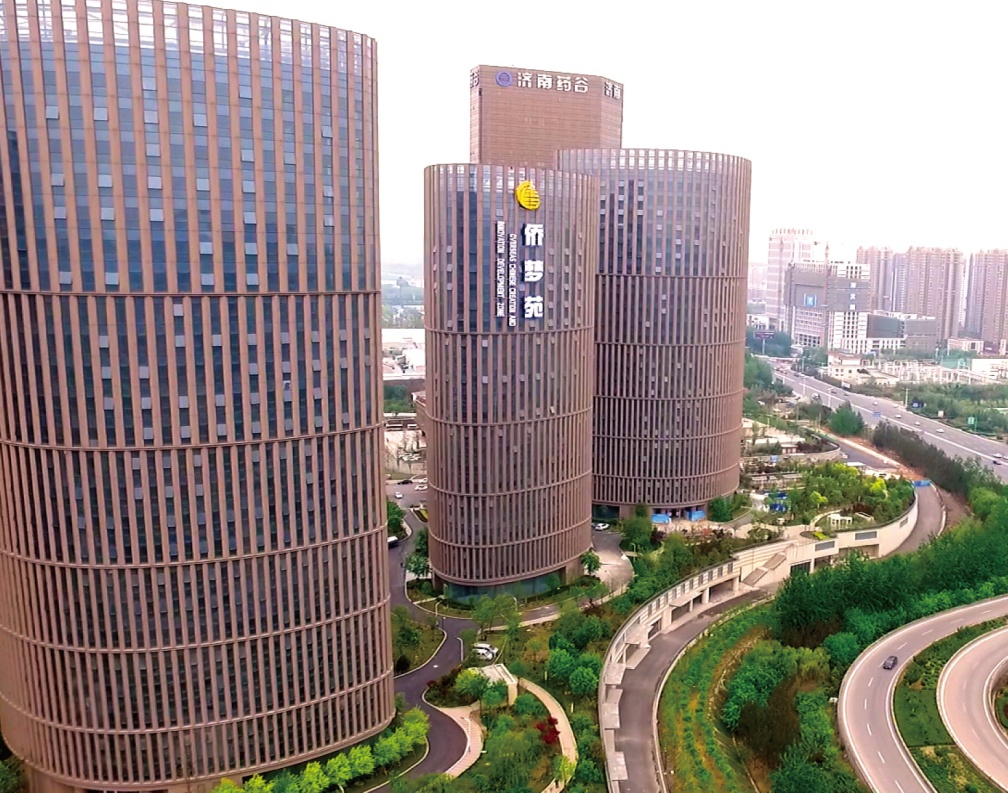 五、政府政策支持及服务为加快济南“侨梦苑”建设，为初创企业在济落地发展提供基金和贷款扶持，经市政府研究决定，2018年，在全国17家“侨梦苑”中率先出台《关于推进济南“侨梦苑”建设发展的若干扶持政策》（简称“侨六条”）。政策包括组建10亿元产业投资基金、设立贷款担保专项资金、设立风险补偿专项资金、融资费用补助、专利质押融资专项资金、建立服务平台和工作机制六方面内容，以含金量十足的专项政策打动人才，为吸引海外高端人才提供政策支撑，在新一轮的“抢才大战”中，发挥“侨梦苑”的虹吸效应，使济南“侨梦苑”成为为海外人才实现梦想的家园和集聚向往的“磁场”。六、联系方式联系人：李学锋、刘锋    联系电话：0531-66602687电子邮件地址：jnwqbjkc@163.com 明湖科技谷一、项目名称明湖科技谷项目    二、园区(或楼宇)概况该项目由历下控股集团、章丘控股集团投资合作建设，并成立合资公司进行运营管理。项目位于济南市章丘区，在济南市区与章丘主城区之间，距离济南市中心约31公里，距章丘主城区7.5公里，规划占地1000亩，其中产业用地700亩。具体位置：东起周家村东侧规划路，西至碧桂园（凤凰城二期），南与重汽莱蒙湖南侧平齐，北至经十路；项目北侧为连接济南城区与章丘城区主要干道经十东路。三、产业发展基础或定位明湖科技谷项目是以大数据与新一代信息技术、智能制造与高端装备等济南市十大千亿产业及其他符合当地发展要求的产业为发展重点，以亚信、晶能光电等行业龙头企业为主导，构建集企业总部办公、科技企业孵化加速、中试生产和综合服务等多功能于一体的产业发展生态园区。园区以电子信息、大数据为先导，以金融科技服务为特色，打造生活、生机、可持续发展的产业新城。四、基础设施及配套情况产业园区的规划设计含研发办公、孵化加速器、企业总部、中试生产、教育培训、会议展览、商业、酒店、综合服务、文化活动等功能，提供智慧、创新、研发、生产、消费、休闲、服务等一站式链条服务，构建“研发办公、商业配套、休闲娱乐”高度统一的功能体系。五、政府政策支持及服务山东省将大力发挥先进制造业，济南正在推进新旧动能转换先行区总体规划实施，项目位于济南东部科创走廊规划范围，对项目发展产业提供有力的政策依据。章丘区委、区政府研究制定了《关于集聚百脉英才引领重点产业发展的实施意见》，成立重大项目全程代办窗口，抽调业务精、能力强、素质高的“审批专家”，实行“一个项目、一人代办、一办到底”，为企业提供全程店小二式无偿代办服务。六、联系方式联系人：王博            联系电话：19863651986电子邮件地址：zqkgjt2018@163.com  莱芜泰丰食品姜蒜深加工扩建项目一、项目名称莱芜泰丰食品有限公司姜蒜深加工扩建项目二、项目单位简介莱芜泰丰食品有限公司成立于2002年，地处“中国生姜之乡”山东省莱芜市，企业占地50余亩，是一家拥有自营进出口权，集基地种植、订单收购、恒温冷藏、加工生产、国际贸易于一体的现代化综合农产品加工出口企业。2018年公司实现出口创汇1.9亿美元，利税400余万元；固定资产5000余万元，员工人数200余人，公司是山东省农业产业化重点龙头企业，位列中国农产品出口百强企业第19位。公司产品连续多年通过“BRC”、“IFS”、“HACCP”、“KOSHER”、“HALAL”、“GLOBAL GAP ”等认证，公司拥有现代化的加工生产车间和自属生产基地以及多年的国际贸易销售渠道，实现从种植、加工到销售的一条龙服务。三、合作项目概述本项目计划投资3500万元，其中固定资产投资2900万元，主要用于扩建新的寿司姜片软硬件设施；总建筑面积7000平方米，购置设备19台（套）。该项目的生产方式为建厂生产，严格按照BRC、IFS、HACCP等质量追溯体系的要求进行加工生产，目前，公司正与四川省食品发酵工业研究设计院合作，研究开发天然糖寿司姜片等相关产品；目前该产品已进入小试生产阶段，已有欧洲、美国等部分客户进行采购，市场前景广阔。四、行业及财务分析生姜是—种很有开发利用价值的经济作物, 除含有姜油酮、姜酚等主要生理活性物质外, 还含有蛋白质、多糖、维生素和多种微量元素, 集营养、调味、保健于一身。自古被医学家视为药食同源的保健品, 具有祛寒、祛湿、暖胃、加速血液循环等多种保健功能。近年来随着食疗保健热在全世界范围的兴起，各国的食品、医药、生物学家对生姜的研究日益广泛与深入, 其相应的生物制品已开始出现。同时，姜产品精深层次的开发与利用, 尤其是药品和保健品的开发, 还有很大的潜力与空间。国外对于姜的综合开发的技术已日臻成熟，而国内则受制于技术水平、产业结构等因素的影响，对于姜的研究还处于较低层次，但随着经济贸易的全球化和相关科学技术的发展，国内外对姜及姜制品的衍生开发研究和技术革新已成为生姜制品行业的必然趋势。未来，通过对寿司姜片产品进行的开发可为企业带来一系列的贸易增长点，包括经济效益的增加、市场份额的扩大和行业地位的发展等均具有不可估量的作用。未来3-5年预计实现产值1亿元，实现税收200万元。五、合作方式1、项目类别：扩建。2、合作方式：技术合作；可根据产品的特性开发新的产品，公司视市场和企业实际决定是否采纳，并一次性支付技术合作费用，不再有其它分成。    六、联系方式联系人：吕同博       联系电话：15163481177电子邮件地址：taifengfoods@163.com公司网址：www.taifengfoods.com山东济南国家农业科技园区农业综合体项目一、载体介绍山东济南国家农业科技园区前身为商河县现代农业科技示范园，始建于2008年，总体规划面积8126亩，已逐步发展成为一个以温泉为特色，以温室花卉、种苗、蔬菜，会展旅游经济为主导产业，融生产示范、科技推广、休闲旅游于一体的现代综合性农业园区，园区整体布局形成了“一园（温泉农业科技创新园）、两轴（商中河景观轴、248线景观轴）、三带（沿新湖街精品花卉生产带、沿新兴街绿化苗木生产带、沿滨河路果蔬采摘带）、四区（温泉农业休闲区、温泉农业养生区、温泉农业观光区、花卉苗木交易区）、五产业（温泉花卉、温泉蔬菜、温泉种苗、温泉水果、温泉水产）发展格局。累计建设地热智能温室50万平方米， 简易温室30多万平方米 ，建成了长江以北规模最大的红掌、蝴蝶兰生产基地、全国规模最大的多肉植物生产基地、全国规模最大的水培花卉生产基地。先后被授予“国家AAA级旅游景区”、“山东农业标准化生产基地”、“山东省农业旅游示范点”、“济南市创业孵化基地”、“济南市现代农业特色品牌基地”、“济南市青少年科普教育基地”、“济南市农广校教学实验基地”、“济南市农村干部现场教学点”等荣誉称号。连续三年成功举办了省市花博会、农博会，累计接待游客160万人次，商品交易额达55亿元。二、优势条件1、交通优势。京沪高速公路、德龙烟铁路开通，南距济南国际机场50公里，规划中的济滨城际高铁在商河设站，新旧动能转换先行区的规划建设，使商河成为省会济南半小时经济圈，交通区位优势明显。2、农业和生态优势。国家级出口农产品质量安全示范区、国家农产品质量安全县、全国绿化模范县和国家级生态县等国家级名片和山东省生态循环农业示范县。3、产业优势。商河蔬菜、花卉产业优势明显，蔬菜面积35万亩，其中大蒜面积20万亩；苗圃345个、育苗总面积3.3万亩，园区内有大型花木企业6家，设施花卉达50万平方米，年养植红掌、蝴蝶兰、水培花卉等400多万株，养植多肉植物1亿多株，带动全县花卉产业形成了集科研、繁育、生产、销售、流通于一体的花卉产业体系。园区内蔬菜示范基地300亩，温室种苗面积120亩，年繁育各类优质蔬菜种苗1亿多株，带动全县蔬菜生产形成了统一种苗、统一技术指导、统一农资供应、统一检测销售生产体系，保证了从土壤到餐桌健康生态安全。4、能源优势。商河具有独特丰富的地热温泉资源,发展设施农业优势比较明显。实践证明，用地热供暖的温室比用燃煤供暖的温室每平方米至少节省成本30元，并且生态环保。在我国黄淮河以北地区发展花卉生产，冬季必需解决供暖保温环控问题，特别是国家推行华北地区清洁取暖环保举措后，丰富的地热资源使商河具有了无可比拟的优势。5、展会优势。成功举办了三届省市花博会、农博会，主会场累计接待游客160万人次，商品交易额达55亿元，取得了良好的经济和社会效益，并带动了当地商贸物流、餐饮服务、文化旅游等多行业繁荣发展。6、土地优势。园区北起温泉路，西临商中河，南到国道340线约300米，东至省道240线，交通方便，地势平坦，成方连片，为一般农田。地块周边无高大建筑，5公里内无制药厂、电镀厂、炼油厂、皮革厂，无产生粉尘企业，无火电厂。项目区水浇条件较好，西边商中河为黄河水，园区达到了五通一平（路通、水通、电通、气通、网通，土地平整），基础设施配套完善，为高端花卉、蔬菜生产及农业休闲旅游产业发展提供了良好条件。三、招商项目1、项目区域范围：新湖街以南，商中河以东，前十亩以北，商中路以西。新兴街以北，商中路以西，除去山东鑫和园、乡村绿洲企业占地，土地面积约2067亩，其中建设用地828亩（如图所示）；新兴街以南地块已流转尚未利用土地约300亩，北边省老年科协90亩，西边王在建70亩，东边党德虎170亩，计730亩，总计土地面积2800亩。2、区域现状该区域内有一些花卉苗木、蔬菜、葡萄等种植企业，基本现状如下图。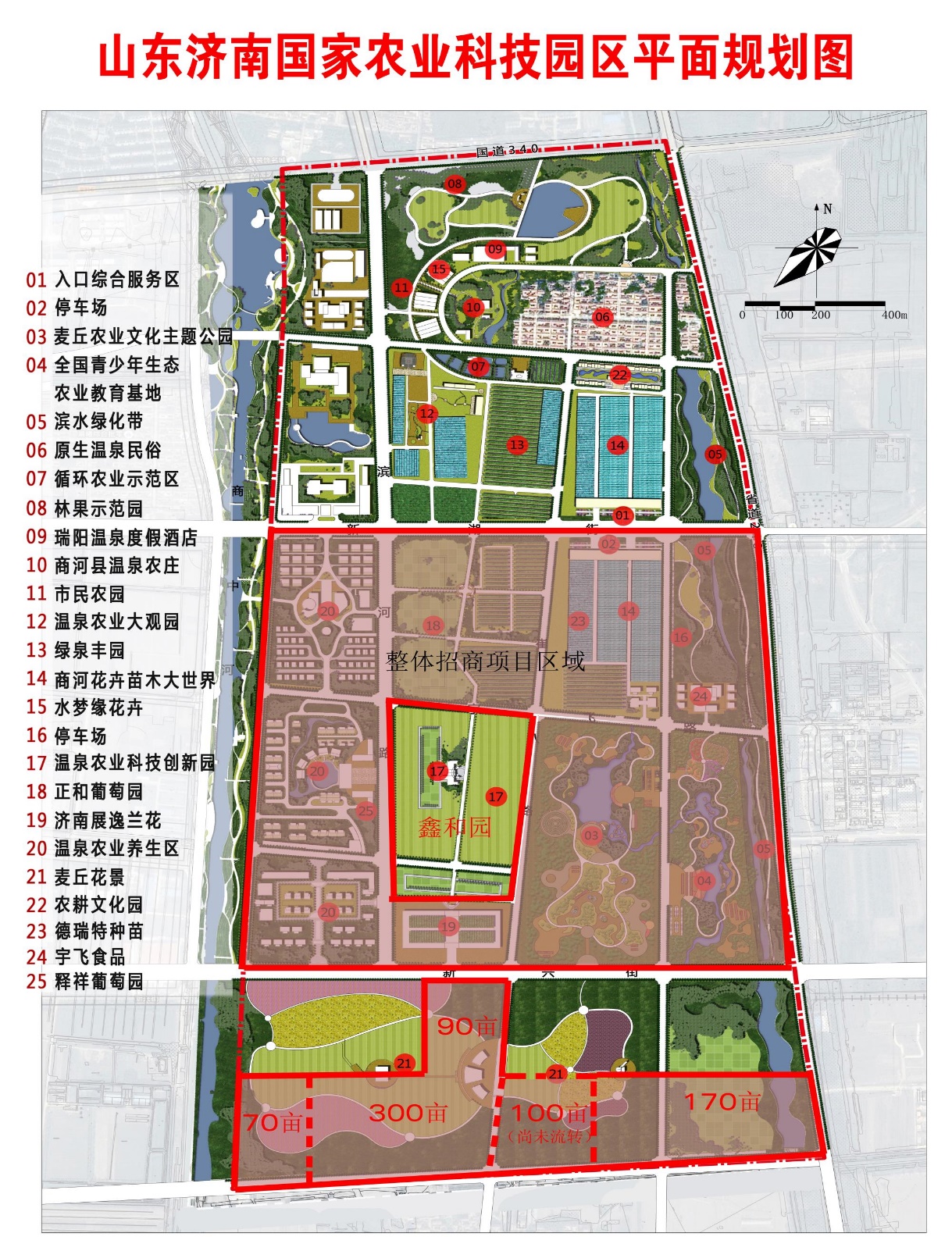 3、招商意向招商建设以温泉为特色、以农业为基础、以生态为主导、以旅游为主题的田园综合体项目或温泉休闲农业旅游项目。 (1)滨河路以西660亩建设用地用于建设温泉农业养生度假村项目。项目投资6亿元，立足商河丰富的地热资源，依托园区优美的生态农业环境，旨在为有养生需求的高端人群及银发人群提供一处修养身心，老有所乐的生态养生空间。项目主要建设健康管理中心、养生度假村、中医养生体验馆、墨兰抗衰老中心等。项目建筑风格上有区别于北纬37度温泉小镇建筑风格，采用具有古典韵味的原生态建筑风格。以高端养生为依托，以素雅的中国风为基调，联排式别墅与小型庭院为建筑形式，注重私密性高的围合式别墅庭院的打造方式，结合重视庭院的元素，将情境、意境与养生相结合，集餐饮、娱乐、保健、休闲运动、休闲、度假、居住等功能为一体的养生度假村。（2）滨河路以东至商中路后十亩田拆迁地块及周边整合区域用于建设温泉休闲研学教育旅游项目。项目总投资4亿元，拟将商河县丰富的农业旅游资源、悠久的历史文化与青少年素质教育相结合，建设内容包括二十四节气农业文化带、春耕园、夏乐园、秋收园、冬逸园、健康小镇，旨在建设国家级的青少年农业、科技、研学的体验型研学旅游综合体，打造全国创新型素能教育示范基地和文化智库。该项目与北纬37度温泉小镇功能互补、相辅相成，两者融合发展，与花博会、农博会旅游相促进，能较快地拉起商河南部新城区整体框架，打造商河南部农业、教育、文化、旅游、地产的新名片。（3）新兴街以南土地可用来发展高端花卉、蔬菜、果品、苗木等生态农业种植业项目。四、合作方式该区域土地作为整体打包对外招商，区域内的企业，按照存强去弱的原则，能保留的，通过股分合作方式，对企业进行整合，不能保留的，通过评估做价，收回土地；对多年欠租金的企业，通过法律程序收回土地，然后整个土地打包，招商引进大型农业或文旅企业，进行整体规划建设和运营管理。    五、联系人及联系方式山东济南国家农业科技园区服务中心 联系人：郑维祥         电  话：0531-84800899    13705442997邮箱：shnksfy@163.com唐冶新区污水处理厂PPP项目一、项目名称唐冶新区污水处理厂PPP项目二、合作单位要求拟定社会资本须具备市政公用工程施工总承包叁级及以上资质同时具有有效的安全生产许可证，在中国大陆应具有BOT、TOT、ROT、PPP方式建设运营过2个（含2个）及以上4万立方米/日（含4万立方米）及以上规模污水处理的业绩，具备良好的投融资能力。项目公司注册资本金拟定为9400万元，全部由中标社会资本方出资。    三、合作项目概述1、项目位于唐冶中路以东、叔宝街以北，面积约34.3亩，设计处理规模4.5万吨/日。项目按照整体立项、分期建设的原则实施。其中一期占地约21.2亩、处理规模2.5万吨/日；二期占地约13.1亩、处理规模2万吨/日，在完成国有土地收储后实施。2、目前已完成项目一期土地征收，已取得环评、立项和项目一期建设用地规划许可证，正在办理一期用地土地划拨手续；已取得区政府同意采用PPP模式的批复，已通过招投标方式确定咨询服务单位，已完成“两评一案”的编制，正在办理PPP项目入库手续。四、行业及财务分析根据财政部、住建部、农业部、环保部印发《关于政府参与的污水、垃圾处理项目全面实施PPP模式的通知》要求，政府参与的新建污水、垃圾处理项目全面实施PPP模式，本项目采用PPP模式推进。通过模型测算,项目全部投资财务内部收益率（税后）为4.04%，大于行业基准内部收益率，财务净现值（税后）137.76万元，总投资收益率（ROI）5.65%，投资回收期（税后）19.76年，各项指标均达到行业标准。五、合作方式    1、项目类别：新建    2、合作方式：PPP方式    3、项目实施周期：建设期1年、运营期29年。        六、联系方式联系人：孙振国       联系电话：18560063507电子邮件地址：tangyeguanweihui@163.com商河县人民医院新院区、商河县妇幼保健院PPP项目一、项目名称商河县人民医院新院区、商河县妇幼保健院项目三、合作项目概述项目位于山东省商河县境内，系新建项目，建设内容为商河县人民医院新院区和妇幼保健院，属于医疗卫生行业。商河县人民政府授权商河县卫生和计划生育局为项目实施机构。本项目估算总投资115,594.70万元，项目公司注册资本23,118.94万元，其中政府方出资比例为5%，社会资本方出资比例为95%。其余92,475.76万元由社会资本方融资解决。本项目采用“建设-运营-移交”（BOT）模式，合作期限共23年，建设期3年，运营期20年。项目公司承担投融资、建设、运营维护工作。项目公司自项目运营期开始，通过其取得的经营权负责项目的运营管理和维护工作。项目公司回报分为两部分，包括项目运营过程中获得的运营收入和政府支付的缺口补助。本项目采用“可行性缺口补助”的回报机制。本项目对于使用者付费无法使社会资本获取合理收益、由政府提供一定的补助，以弥补使用者付费之外的缺口部分，保证社会资本的合理利润。三、合作方式1、项目类别：新建2、合作方式：PPP方式3、实施周期：合作期限共23年，建设期3年，运营期20年。四、联系方式    信广勇15588886365齐鲁化纺复合新材料基地项目一、项目名称山东齐鲁化纺有限公司复合新材料基地项目二、项目单位简介山东齐鲁化纺有限公司（以下简称化纺公司）是2010年由齐鲁化纤集团“退城进园”出资在济南市商河县城区产业园设立的子公司。公司注册资本10000万元，占地面积650亩地。目前，化纺公司总资产4.8亿元，资产负债率15%。具有年产6万吨差别化涤纶短纤维（分别为：2万吨/年瓶片纺棉型高强低伸涤纶短纤维生产线一条、2万吨/年瓶片纺两维卷曲、仿羽绒涤纶短纤维生产线一条和2万吨/年瓶片纺三维卷曲涤纶短纤维生产线一条）和3万锭赛络紧密纺纱生产能力。化纺公司现有完善的水、电、汽等公用工程配套设施和空闲的标准化生产厂房。三、合作项目概述项目总投资6亿余元，主要资金来源为自筹。项目建设已于2018年启动，并已完成投资2620万元，2019年计划投资4850万元。项目计划于2020年初建设完成，并实现正常生产。项目将采用各种新技术、新工艺、新设备等，进行各种不同的复合新材料的项目建设及复合新材料产品的生产，满足航天航空、医疗保健、电子等领域的使用要求。主要建设内容包括：优良制造标准（GMP）洁净封闭式生产车间，以及各种新型复合新材料的生产装置。目前，已纳入项目建设或考察的主要项目为：复合超膜新材料项目，该项目产品主要用于生物保健、健康、养生等市场领域；非金属电磁功能新材料项目，其产品主要用于电子、通讯、航空航天、医疗器械和国防军工等领域，属于电子行业革命性的跨界换代产品；可降解复合新材料项目，该项目充分利用天然的可降解原料，实现环保生产过程，产品均具有环保特性，主要应用于卫生医疗保健等领域。其中，复合新材料基地项目中的复合超膜新材料项目技术，获得了2018年省部级科技进步一等奖，其技术水平处于国际先进、国内领先的水平。四、行业及财务分析近年来，随着非织造技术的进步和新型纤维、差别化纤维的开发应用，非织造布在医疗卫生、环境保护、建筑、汽车、航空航天等领域的应用不断被挖掘，使得非织造布行业步入了爆发期。2018年国内非织造布行业克服化纤原材料涨价带来的不利影响，继续保持快速发展。1-11月规模以上非织造布企业的主营业务收入和利润分别增长了8.86%和1.49%。从出口数据看，非织造布的平均价格小幅上涨，行业规模以上企业的出口交货值增长5.34%，出口量83.2万吨，出口金额25.8亿美元，同比分别增长2.5%和8.7%，中国非织造布在美国市场的份额也是略有上升。近5年，非织造材料内需市场的占比基本保持在85%左右，一直是支撑非织造材料行业持续健康发展的主导力量。国家发改委《产业结构调整指导目录（2015年本）》鼓励类中，提出“采用编织、非织造布复合、多层在线复合、长效多功能整理等高新技术，生产满足国民经济各领域需求的产业用纺织品”；《纺织工业发展规划（2016～2020年）》提出“以拓展应用新领域为重点，加快开发推广医疗、环保、应急防护等产业用纺织品”；《产业用纺织品行业“十三五”发展指导意见》确定重点发展“医疗健康产业用纺织品”，加快推广手术衣、手术洞巾等一次性医用纺织品的应用。目前，发达国家传统纺织服装行业不断萎缩，但产业用纺织品发展势头强劲，美、日等发达国家产业用纺织品加工量占纺织纤维加工量的比例超过40%。项目建设投产后，年实现销售收入5亿余元，年均利润总额为近8000万元，年均净利润为近6000万元。本项目所得税后项目投资财务内部收益率为12.7%，所得税后项目投资财务净现值（ic=12%）为1574.6万元，所得税后项目投资回收期（含建设期）为8.9年；总投资收益率为11.2%。五、合作方式该项目为新建项目，可采用合资、股权投资或合作等方式，计划于5年内具备基地项目基本规模，实现上述产能及效益。六、联系方式联系人：戴春芳    联系电话：0531-81978101邮箱：chfdai@163.com济南元首针织搬迁及提升改造项目一、项目名称济南元首针织股份有限公司搬迁及提升改造项目二、项目单位简介济南元首针织股份有限公司成立于1958年，企业性质为国有控股，现有职工1500余人，注册资本3190万元，集团持股76.96%，职工持股23.04%。下辖三大事业部，主营业务为针织服装生产与销售。济南元首针织股份有限公司与日本郡是株式会社的合作是国内同行业及省市企业界对外合作时间最长、合作最稳定的典范。产品主要出口日本、美国、香港等国家和地区。先后荣获国家质量金奖、中国针织内衣十强品牌、中国驰名商标、全国纺织工业先进集体等荣誉。三、合作项目概述该项目主要承载元首针织股份有限公司的整体搬迁和提升改造。位于济阳县济北开发区内，规划占地343亩，总投资5.69亿元。共分两期建设，其中一期于2016年10月正式动工建设，计划于2019年7月底全部竣工达到前期搬迁条件。资金来源全部为企业自筹。该项目将建立编织、染整、印花、成衣缝制为一体的全产业链结构，采用筒子纱染色生产线和成衣吊挂式生产线，大量引进数字化、职能化装备，实施智能工厂建设，促使产业向更好、更强、更高端的方向发展。四、行业及财务分析纺织产业是国民经济传统支柱产业、重要民生产业和创造国际竞争新优势的产业，市场需求旺盛，发展空间广阔。项目立足于产业发展新定位，加大中高端产品的研发与生产，通过加强自主创新，强化智能引领、提供品牌支撑、推进绿色发展、实现国际合作等方式，将会实现企业规模和效益的大幅跃升，同时将有效吸纳劳动就业，促进当地经济快速发展。该项目实施后，达到年产针织服装6000万件能力，实现销售收入10亿元，纳税1.03亿元，利润1.2亿元 ,新增就业岗位5700个。五、合作方式该项目类别：新建、融资，合作方式为合资、合作或者股权投资等。合作要求：从事纺织服装相关产业的企业或者个人，在市场营销、技术装备或者设计研发等方面具备良好经验，双方遵照平等协商、互利共赢的原则进行。寻求资金支持方面：项目一期资金需求约为3亿元，其中上半年资金计划约1亿元，主要用于厂房等基础设施建设。下半年资金计划2亿元，主要用于设备购置、相关配套和流动资金等。拟按照一定比例出让部分股权。投资者依法享有资产收益、参与重大决策和企业经营管理等权利。退出方式为公司回购、企业并购。项目实施周期：计划3年，预计2019年底达到投产条件，实施企业整体搬迁，随后进入试产期和量产期。双方将组建核心管理团队，负责项目的整体运营。六、联系方式联系人：田园园    联系电话：0531-85867722邮箱：yuanshoubgs@163.com  公司网址：www.yuanshou.com.cn济南济北经济开发区食品饮料产业城一、项目名称    济南济北经济开发区食品饮料产业城二、项目概况自2002年旺旺集团落户济北经济开发区以来，我区充分发挥自身农产品资源丰富、基础设施配套完善、交通区位便利的优势，大力发展食品产业，截止2018年底，食品产业工业总产值达到320亿，并以年均递增20%以上的速度继续发展。食品工业产值占全市同行业的1/3，占全县工业产值的50%以上，实现税收占工业税收的比重达到57%。食品产业成为开发区独树一帜的特色主导产业。济阳相继被命名为“全省第一家省级食品工业基地”、全国十大“食品工业强县”；济北经济开发区被授予“中国最佳食品投资园区”、“中国营养健康食品产业城”等称号。济北开发区在辖区北部规划了18.18平方公里的食品饮料产业城。该食品产业园北至大寺河、南至泰兴街。G220、S248横贯园区，交通便利，水、电、气、蒸汽、通讯等配套完善。旺旺、统一、康师傅、熊猫乳业、上好佳、印尼迈大、丹夫、桃李面包等一批国内外知名食品企业齐聚园区。目前园区尚有土地近万亩，计划引进一批食品机械研发与制造、食品检验检测机构和国内外知名食品科研机构和冷链物流、知名食品生产企业40-60家。三、项目优势1.区位优越。济阳区地处黄河下游北岸，与省会济南隔河相望，是“省会后花园、济南次中心”，同时也是济南北部新城区和“北跨产业发展区”。在济南“一城两区”的布局中，济阳城区向西、向南与济南主城区相接，相距只有1小时车程；向东与济南东部新城区相接，到济南高新区40分钟车程，到遥墙国际机场只需10-15分钟车程。2.交通便利。目前，济阳到济南是6路过河（3座大桥、3座浮桥），区域内2条国道、3条省道（国道220线、104线，省道239线、248线、249线），还有京沪、青银、东吕三条高速，特别是三条高速在济阳设有6个出入口，对接济南的交通路网快速便捷。距济南国际机场8公里，具有独特的临空优势，距济南高铁西站32公里，距新东站20分钟车程。同时，石济客专公铁两用大桥即将通车，济乐高速南延、穿黄隧道和两座跨河大桥破土动工，济南未来几年将从九桥跨黄变为十二桥一隧跨黄，而在远期,济南跨黄还将形成“二十六桥一隧”的格局。轨道交通、济滨城铁等重大交通设施正在谋划实施，济阳未来的交通优势将更加明显。3.资源禀赋。济阳区地势平坦，降雨丰富，全区“三品一标”认证总数累计达到81个，总认证面积占到全区农作物播种总面积的一半以上，基本涵盖了全区主要优势农产品。曲堤黄瓜、垛石西红柿、仁风西瓜、胜源有机梨等知名农产品品牌影响力进一步提高。济阳周围100公里内均是农业种植地区,农产品资源十分丰实,为食品加工产业原材料来源提供了有力的保障。4.配套完善。园区内配套完备、设施齐全，实现了水、电、路、气等“九通一平”。建有日供水能力12.6万吨自来水厂和蓄水能力千万立方的水库一座，日处理污水6万吨污水处理厂一座；7座35KV、110KV、220KV、1100 KV变电站，为企业提供双回路供电；建设有40-70米宽的高标准道路；三大运营商可同时提供现代化信息网络服务；区内热源厂3个，供热能力410吨/小时；铺设有日供气量100万立方米的天然气管道；建有黄河以北最大的现代物流基地，汇集了香港中通速递、大润发物流、捷瑞物流、统超物流、盖世物流、佳怡物流，是济南打造区域性物流中心的重要枢纽。目前，开通专线2400余条，现日均车流量超过1.2万辆，货物流量超过5万吨，基本实现全国各大中城市全覆盖。济阳拥有丰富且素质较高的劳动力资源，每年可提供技术人才8000余人。5.营商环境。开发区承接区委、区政府下放的97项审批权限，设立综合服务大厅办理审批事项，用“济北开发区管委会审批专用章”一枚印章管审批，提出了“投资济阳、快乐体验”的审批服务理念。同时，深化“放管服”改革，着力优化服务环节，完善服务机制，实行“容缺办理”，允许符合条件的工业项目和公益性项目在主要条件具备、次要条件欠缺的情况下实行“边审批边补缺”；推行网上服务，创新形成了“预先模拟、并联审批、一次告知、全程代办”等服务模式，做到原本属于不同部门之间的权限顺畅衔接、审批压茬进行，大大提高了审批效率。在济南市率先实现了“拿地当日即开工”，树立了项目推进的“新标杆”。四、联系方式联系人：代传德，17866611679刘德民，13066009825邮  箱：jyqzcwzhb@jn.shandong.cn公众号：投资济阳中国氢谷一、项目名称“中国氢谷”项目    二、园区概况钢研大慧投资公司、山东国惠投资有限公司、济南新旧动能转换先行区管委会三方签订战略合作框架协议，合作建设集“氢能源科技园”、“氢能源产业园”、“氢能源会展商务区”三位一体的“中国氢谷”。园区位于济南新旧动能转换先行区崔寨高新产业城，一是建设氢能源科技园，以氢能源研究为核心，引进集关键材料、零部件、电堆、动力系统、整车研发为主要业务的氢能源创新集群。二是建设氢能源产业园，集聚国内外氢能源产业链上的生产企业，形成产业规模集群。三是打造氢能源会展商务区，集国际科技中介、交流、展示与商务为一体，重点推进国内外技术及产业引进、国际交流与展览展示、国际化技术和商业人才培育引进与输出。致力于打造以园区建设为抓手，以配套氢能小镇为突破，以完善氢能源全产业链为目标的氢燃料电池研发为核心的能源革命新基地。三、产业发展基础或定位“中国氢谷”是先行区氢能源产业发展的重要载体，已被列入《山东省新材料产业发展专项规划（2018-2022）》，并作为关键战略材料重点建设内容。为高标准规划建设“中国氢谷”，济南先行投资有限责任公司、山东国惠投资有限公司、兖矿集团、中国钢研集团拟共同组建“中国氢谷”运营公司，同时储备了一批优质氢能源产业链上下游企业，为“中国氢谷”的建设发展奠定基础。当前，国内知名专家正在编制《山东省氢能源产业中长期发展规划》,并已将“中国氢谷”建设作为全省氢能源产业发展的重点任务，同步编制《“中国氢谷”产业园发展规划》。四、基础设施及配套情况“中国氢谷”园区位于崔寨街道办事处青银高速以北，国道220以西，核心区规划面积5平方公里，一期总投资约67亿元，核心区开发周期5年。五、政府政策支持及服务针对氢能源产业制定覆盖氢能源基础设施建设、燃料电池车辆生产贴补等多个专项优惠政策，配合山东新旧动能转换综合试验区配套政策，借鉴国家级新区、自贸区、高新区的优惠政策，切实发挥政策叠加效应，助力氢能源发展。利用省市赋予先行区先行先试的改革权、试验权、先行权，积极实行多规合一、多证合一、一门受理、一章审批、一次收费、一步到位的服务体制，推进“一次办成”改革，全面做好 “零跑腿”“只跑一次”“你不用跑我来跑”的全过程、精细化服务，打造“十最”政务环境。六、联系方式联系人：孔杰           联系电话：0531-66604034电子邮件地址：jnxxqtcj@126.com   微信公众号:jnxxq2017济南刁镇化工产业园一、项目名称济南刁镇化工产业园    二、园区概况济南刁镇化工产业园位于刁镇西部，2019年元月10日，园区顺利通过省级园区认定。规划面积15.74平方公里，起步区面积6.51平方公里,园区紧邻308国道和G20高速公路，周边有242、244两条省道，距离济南机场20公里，高铁章丘北站8公里，交通便捷，区位优势明显。园区完善了总体发展规划、产业发展规划、安全风险评价、环境影响报告、水资源论证、生产安全事故应急预案、突发环境事件应急预案等规划、专项评价和专项预案，并由相关职能部门批准或备案。是国家科技部认定的国家火炬计划有机高分子材料特色产业基地。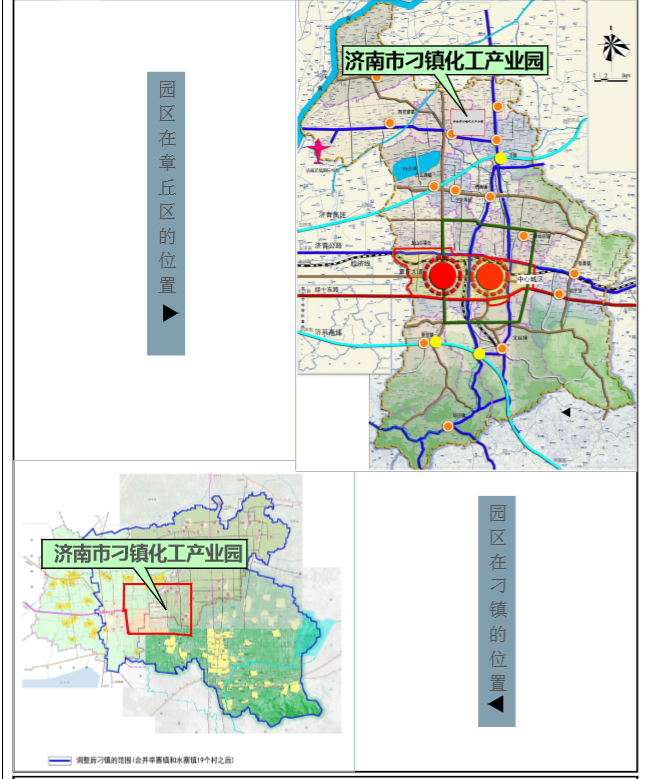 三、产业发展基础或定位济南刁镇化工产业园位于济南市“东拓”的中心地带，充分利用现有企业集聚的基础原料、产业链、人才等优势，发展新材料、生物化工为主的化工新材料产业具有较好的基础。特别是明化集团、圣泉集团形成的产业集约优势，利用其产品资源、原料、公用工程和基础设施发展新材料产业。济南刁镇化工产业园的化工新材料产业已经起步，产业集聚效应初现。目前，进驻刁镇化工产业园的化工新材料生产企业及其产品包括：山东圣泉新材料股份有限公司的树脂基复合材料、济南华临化工有限公司的氟碳涂料、山东华氟化工有限责任公司的氟树脂及单体、济南腾达压克力板材厂的聚甲基丙烯酸甲酯板材等。特别是，随着济南圣泉集团股份有限公司石墨烯新材料和山东明化投资控股集团有限公司新材料项目（聚苯硫醚纤维、聚酰亚胺）的竣工投产，刁镇化工产业园化工新材料的规模效应和产业集聚效应不断增强，已成为济南市重要的新材料生产研发基地。下一步，园区将以现有企业和在建、拟建装置的产品为基础，以产业链的完善、产品升级以及产业拓展为主线，维持基础化工现有规模，通过大力发展化工新材料、生物化工和专用化学品（电子化学品），并注重新规划项目补链效应和上下游延伸，形成产品结构完整、产业间联系紧密的产业链结构，全面提升园区的整体竞争实力，全力打造刁镇化工产业园化工新材料和生物化工新型工业化产业基地。产业设计统筹产业链、价值链和创新链：产业链以突出成长性为主线，着力做大做强、提高总量和影响力；价值链以突出创利性为主线，着力做精做深、提高溢价；创新链以突出领先性为主线，着力做特做优、提高后劲。在“三链”统筹互融的基础上，通过“整合（化肥、基础化工、生物化工）、引进（化工新材料、电子化学品）、提升（精细化工、其它）”，着力打造若干个百亿产业集群，形成“一区多链”、“一区多特”的产业布局。根据区域环境、水资源条件和产业基础等情况，结合周边产业发展态势，初步考虑发展化工新材料（含电子化学品）、生物化工、医药及中间体、精细化工等四大主要产业群。截至目前，园区已成功签约入园项目11家。四、基础设施及配套情况为进一步增强园区承载力，园区对道路、供水、排水、供电、供气、通讯、供热、排洪等基础设施进行了提升改造。在园区北侧新建3万方工业污水处理设施一处，实现园区生产、生活污水集中处理，统一达标排放；高标准建设市政消防设施，每隔120米建设消防栓一处，共计86处；在园区东侧原有涝洼地基础上建设消防备用水源一处，占地80亩，储水量5万方，建消防取水平台3处和消防泵房一处，并进行高标准绿化美化；工业用水日供水量4.67万方，主要来源于南水北调东湖水库，可覆盖现有入住企业，并为今后扩展用水规模预留了空间；在园区南侧新建生活自来水厂一处，日供水1500方，实现了生产、生活用水集中统一供应。在园区西侧新建占地38亩、200余辆规模的高标准危化品车辆专用停车场一处，对危险化学品车辆进行统一规范管理；园区各入口均建有门禁系统，设立危化品车辆专用车道并安装标志标识，保证了进出园区车辆有序、安全；建成园区一体化信息平台，由安全生产综合管理、环保监测监控、应急救援指挥等子系统平台构成，实现了安全生产管理、环保在线监控、应急救援等的统一指挥，灵敏反映、高效运转。五、政府政策支持及服务按照章丘区出台的《关于全面推进招商引资工作的实施意见》、《关于鼓励投资加快重点产业发展的办法》、“人才新政20条”“扶持实体经济20条”等一系列政策，做好重点产业培育，着力扩增量稳增长。重大项目、新优产业、创新平台一事一议、特事特办，量身定做，全面落实招商优惠政策兑现。六、联系方式联系人：部景亮                     联系电话：18595258015电子邮件地址：zqdzzsb@163.com      微信号：18595258015济南医药化工园区招商项目一、项目名称济南医药化工园区招商项目    二、园区概况根据《山东省化工园区认定管理办法》（鲁政办字〔2017〕168号）和《山东省化工园区认定管理办法》（鲁政办字〔2018〕8号）有关规定要求，2017年底，依托山东商河经济开发区基础配套及医药化工基础，开始筹建济南医药化工园区，2019年1月，《山东省人民政府办公厅关于公布第三批化工园区和专业化工园区民丹的通知》（鲁政办字〔2019〕4号）精神，济南医药化工园区通过第三方机构评审和省政府审核认定，由山东商河开发区管委会全权管理，位置位于山东商河经济开发区中东部，规划面积7.33平方公里。产业定位为以医药化工为主，其它精细化工产业为辅。三、产业发展基础或定位1、山东省医药产业产值连续12年位居全国首位，2018年全省生物医药产值近5000亿，全国医药工业百强企业14家，医疗器械产值位居全国第三，保健品产值位居全国第二。2、济南市是全国新药药号最多的城市，药号超过1300个；医疗器械生产企业200余家，是药品进口口岸之一，有三甲医院27家，各类医疗卫生机构6188处。有山东大学、齐鲁医科大学，山东省医学科学院、山东中医药大学等48所高校，在校大学生72万人。生物医药产业是济南市重大发展的十大千亿产业之一。3、重点引进医药类和高附加值的农药、兽药等精细化工项目。项目要符合环保、节能、安全等要求，符合省级开发区入园标准，亩均产值400万元、亩均固投280万元、亩均税收达到30万元及以上，进入标准厂房的医药类项目，企业年度上缴增值税、企业所得税之和须达到500元/㎡及以上。四、基础设施及配套情况1、基础设施—污水处理厂。一期日处理能力2万吨污水处理厂一处，园区企业产生废水包括餐厨废弃物沉淀后废水、车间场地车辆等冲洗废水、废气净化废水、冷却塔排污水、初期雨水、生活污水等，经企业厂区内污水处理设施，采用絮凝、化学反应等多种工艺净化处理达标后接管进入园区污水处理厂。2、基础设施—开源水厂。园区供水由日工供水能力1.5万吨的开源水厂提供，满足园区企业生产需求。3、基础设施—110kv变电站。区内建有开玉110kv变电站一座，可满足化工园区内企业用电需求。4、基础设施—特勤消防站。占地面积18亩，建筑面积5567平方米，配备各种消防车辆8辆，配建危化品应急库及各类消防物资，消防人员45名，总投资3500万元，预计2019年10月份正式投入使用。5、基础设施—天然气分布式能源站，为入园企业解决供热需求。6、基础设施—环境应急监测系统。环境在线监测监控系统建设及运行情况、环境安全风险建设预警体系建立、建设VOC检测、视频监控、软件平台建设符合有关要求。园区建设环境风险防控预警应急体系，通过“一个中心、一套平台、一系列监测防控”，即一个应急监控指挥中心，一套环境安全风险防控预警应急管理平台，与应急监测相融合的自动监测网络。实现对园区实时全方位监控。五、平台载体1、高端化学原料药产业化基地2016年与济南高新区生命科学城建立战略合作关系，规划建设高端原料药产业化基地，是医药化工园区化学原料药中试公共平台，为入驻企业提供医药和医疗器械产品展示、会议服务、金融服务、法律咨询、公共研发设备及试剂使用、行政审批、政府资金申报等一系列配套服务，是促进科技成果转化、突出产业孵化的重要平台。总投资2.43亿元，占地面积159亩，总建筑面积约11.3万平方米。目前，已签约入驻爱思医药、悟通化学、静远化学等9家企业。2、山东创新药物示范园山东创新药物示范园项目采用“独立第三方平台商业服务+工业地产”的运营模式，依托基因检测公共服务平台、化药中试实验公共服务平台、生物医用材料与组织工程公共服务平台、药融圈成员企业线下项目产业化平台、产业转移跨区合作平台五大平台，致力于建成工业化规模的高科技含量医药原料药、中间体、化药生产基地和药品上市许可持有人产业化示范园区。该项目占地500亩，总建筑面积约为40万平方米，计划投资人民币约15亿元。六、政府政策支持及服务1、税收政策进入化工园区内项目。企业年度上缴增值税、企业所得税之和达到600元/㎡及以上，自注册之日起8年内增值税和企业所得税地方留成部分的50%给予奖励。2、租金政策租金奖励额度按照以下标准执行（公司投产之日起两年内享受该政策）：3、对符合部分入园标准，或投资强度大、技术含量高以及外资项目，参照项目投资强度和税收贡献，对企业入驻进行一事一议。六、联系方式联系人：李爱军   联系电话：13954129797杨佃芳   联系电话：13665311767 序号阶段工作计划经费目标12018.10-2019.10成立项目组；基础设施建设全面开展；图纸工艺设计完成2000完成基础设施建设22019.11-2020.12完成样品加工及试样2000完成试制，申请知识产权10项32021.1-2022.10完善技术及产品性能，提高产品稳定性，完善标准，形成成熟的成套技术工艺1000全面投产企业贡献（元/㎡/年）租赁价格（元/㎡/天）奖励额度备注500-700（含）0.6租金的30%700以上0.6租金的45%